1.pielikumsPROJEKTS 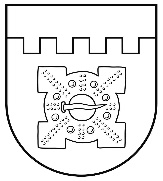 LATVIJAS REPUBLIKADOBELES NOVADA DOMEBrīvības iela 17, Dobele, Dobeles novads, LV-3701Tālr. 63707269, 63700137, 63720940, e-pasts dome@dobele.lvLĒMUMSDobelē2023. gada 27. jūlijā                                                                                               	 Nr.__/10Par telpu nodošanu bezatlīdzības lietošanā Penkules senioru biedrībai “Sarmas”Dobeles novada dome, izskatot lēmuma projektu “Par telpu nodošanu bezatlīdzības lietošanā Penkules senioru biedrībai “Sarmas” konstatēja sekojošo:	Dobeles novada pašvaldībā (turpmāk – pašvaldība) saņemts Penkules senioru biedrības “Sarmas”, vienotais reģistrācijas numurs 40008321499, juridiskā adrese: “Palejas”, Penkules pagasts, Dobeles novads, LV-3725, (turpmāk – biedrība) iesniegums, ar lūgumu nodot biedrībai bezatlīdzības lietošanā telpas Penkulē, Vecajā skolā, kadastra Nr. 46840040179, biedrības darbības nodrošināšanai.Zemgales rajona tiesas Penkules pagasta zemesgrāmatas nodalījumā Nr. 100000591176 ierakstīts nekustamais īpašums “Vecā skola”, Penkule, Penkules pagasts, Dobeles novads, kadastra numurs 4684 004 0179 (turpmāk – nekustamais īpašums), kura sastāvā atrodas ēka (būve) ar kadastra apzīmējumu 4684 004 0179 001 un kopējo platību 317.5 m²  (turpmāk – ēka). Īpašuma tiesības uz nekustamo īpašumu zemesgrāmatā nostiprinātas pašvaldībai.Ēkas 2. stāvā atrodas telpa Nr. 6 ar platību 21  m2 (turpmāk – telpa). Ēkas ar kopējo platību 317.5 m² bilances vērtība uz 2023. gada 1. janvāri ir 1097.56 EUR. Proporcionāli ēkas kopējai platībai, telpas ar platību 21 m2 bilances vērtība uz 2023. gada 1. janvāri ir 72.59 EUR. Pamatojoties uz Valsts ieņēmuma dienesta publiskojamo datu bāzes informāciju, biedrībai 2023. gada 19. jūnijā piešķirts sabiedriskā labuma organizācijas statuss, darbības jomās:  sabiedrības, it īpaši trūcīgo un sociāli mazaizsargāto personu grupu, sociālās labklājības celšana.Biedrība nodibināta ar mērķi senioru sociālo ekonomisko tiesību un interešu pārstāvēšanai un aizstāvēšanai, materiālās un garīgās labklājības veicināšanai; lai veicinātu invalīdu un vientuļo senioru integrāciju sabiedrībā un veicinātu aktīvu darbību un saraksti ar citām pensionāru/senioru apvienībām Latvijā.Publiskas personas finanšu līdzekļu un mantas izšķērdēšanas likuma (turpmāk - likums) 2. panta pirmā daļa noteic, ka publiska persona rīkojas ar saviem finanšu līdzekļiem un mantu likumīgi, tas ir, jebkura rīcība ar publiskas personas finanšu līdzekļiem un mantu atbilst ārējos normatīvajos aktos paredzētajam mērķim, kā arī normatīvajos aktos noteiktajai kārtībai. Likuma 5. panta pirmā daļa noteic, ka publiskas personas mantu aizliegts nodot privātpersonai vai kapitālsabiedrībai bezatlīdzības lietošanā. Šā panta otrajā daļā noteikti gadījumi, uz kuriem neattiecas šā panta pirmās daļas noteikumi, tostarp, kad atvasināta publiska persona savu mantu nodod lietošanā sabiedriskā labuma organizācijai (Likuma 5. panta otrās daļas 41.punkts).Savukārt likuma 5. panta trešā daļa noteic, ja publiskas personas mantu nodod bezatlīdzības lietošanā, par to tiek pieņemts lēmums. Likuma 5. panta trešajā prim daļā noteikts, ka tiesību subjekts, kuram nodota manta bezatlīdzības lietošanā, nodrošina attiecīgās mantas uzturēšanu, arī sedz ar to saistītos izdevumus, bet šā panta piektajā daļā noteikts, ka lēmumu par publiskas personas mantas nodošanu bezatlīdzības lietošanā sabiedriskā labuma organizācijai pieņem attiecīgi Ministru kabinets vai atvasinātas publiskas personas orgāns. Publiskās personas mantu bezatlīdzības lietošanā sabiedriskā labuma organizācijai nodod uz laiku, kamēr tai ir sabiedriskās organizācijas statuss, bet ne ilgāku par 10 gadiem. Ievērojot sabiedrības intereses un lietderības apsvērumus, lai biedrība varētu sasniegt  un īstenot tās dibināšanas mērķus, telpu nodot biedrībai bezatlīdzības lietošanā būtu lietderīgi.Ņemot vērā minēto un vadoties no  likuma “Par pašvaldībām” 21. panta pirmās daļas 27. punkta, 41.panta pirmās daļas 4.punktu, Publiskas personas finanšu līdzekļu un mantas izšķērdēšanas novēršanas likuma 5. panta otrās daļas 4.1 punkta, trešās, trešās prim daļas, piektās un sestās daļas,  atklāti balsojot: PAR – .......... (...............), PRET – .........., ATTURAS - ........, Dobeles novada dome NOLEMJ:Nodot bezatlīdzības lietošanā sabiedriskā labuma organizācijai – Penkules senioru biedrībai “Sarmas”, vienotais reģistrācijas numurs 40008321499, juridiskā adrese: “Palejas”, Penkules pagasts, Dobeles novads, LV-3725, Dobeles novada pašvaldības nekustamā īpašuma “Vecā skola”, Penkule, Penkules pagasts, Dobeles novads, kadastra numurs 4684 004 0179, sastāvā esošās ēkas (būves) ar kadastra apzīmējumu 4684 004 0179 001 un kopējo platību 317.5 m²  2. stāva telpu Nr. 5 ar platību 21 m2 un bilances vērtību uz 2023. gada 1. janvāri 72.59 EUR.Noteikt, ka telpas tiek nodotas bezatlīdzības lietošanā biedrībai uz laiku, kamēr tai ir sabiedriskā labuma organizācijas statuss, bet ne ilgāk par 10 gadiem. Noteikt, ka telpas tiek nodotas ar mērķi nodrošināt Penkules senioru biedrības “Sarmas” darbību. Noteikt, ka biedrībai par saviem līdzekļiem jānodrošina bezatlīdzības lietošanā nodoto telpu apsaimniekošana un uzturēšana, kā arī proporcionāli bezatlīdzības lietošanā nodoto telpu platībai jāveic komunālie maksājumi, nekustamā īpašuma nodokļa maksājumi un koplietošanas telpu uzturēšanas izdevumi.Noteikt, ka līgums par telpu bezatlīdzības lietošanu tiek izbeigts un telpas nododamas atpakaļ, ja:5.1.telpas tiek izmantotas pretēji tās nodošanas bezatlīdzības lietošanā mērķim vai tiek pārkāpti līguma noteikumi; 5.2.biedrībai tiek anulēts sabiedriskā labuma organizācijas statuss;      5.3.telpas ir nepieciešamas pašvaldībai savu funkciju nodrošināšanai.Uzdot pašvaldības Nekustamo īpašumu nodaļai noslēgt līgumu par nedzīvojamo telpu nodošanu bezatlīdzības lietošanā viena mēneša laikā pēc lēmuma spēkā stāšanās. Kontroli par lēmuma izpildi uzdot pašvaldības izpilddirektoram.Domes priekšsēdētājs				             			    I.GorskisIesniedz: I.GorskisSagatavoja: A.Pole-Grinšpone 07.07.2023.Izskatīt:  Finanšu un budžeta komitejā 18.07.2023.Nosūtīt: Nekustamā īpašuma nodaļa, Finanšu un grāmatvedības nodaļa, Penkules senioru biedrība “Sarmas” (“Palejas”, Penkules pagasts, Dobeles novads, LV-3725)2.pielikumsPROJEKTS LATVIJAS REPUBLIKADOBELES NOVADA DOMEBrīvības iela 17, Dobele, Dobeles novads, LV-3701Tālr. 63707269, 63700137, 63720940, e-pasts dome@dobele.lvLĒMUMSDobelē2023. gada 27. jūlijā                                                                                               	 Nr.__/10Par mantas pieņemšanu īpašumā un uzņemšanu bilancēDobeles novada dome, izskatot lēmuma projektu “Par mantas pieņemšanu īpašumā un uzņemšanu bilancē” konstatēja sekojošo:2017. gada 30. martā starp biedrību “Dobeles mūzikas skolas atbalsta biedrība”, reģistrācijas Nr. 40008253154 (turpmāk – Biedrība) un Dobeles novada pašvaldību (turpmāk – Pašvaldība) tika noslēgts sadarbības līgums (Pašvaldības Nr. 5/4.4.-2017), kura ietvaros Biedrība veica Dobeles Mūzikas skolas pārbūvi, rekonstruējot esošo ēku un  izbūvējot jaunu Dobeles Mūzikas skolas ēkas daļu. 	Pašvaldība un Biedrība 2019. gada 23. decembrī parakstīja nodošanas – pieņemšanas aktu, saskaņā ar kuru Biedrība nodeva atpakaļ Pašvaldībai zemesgabalu Skolas ielā 2, Dobelē, Dobeles novadā, uz tā esošo divstāvu ēku – Dobeles mūzikas skolu un zemesgabalu Pļavas ielā 3, Dobelē, Dobeles novadā, ar visiem to piederumiem, sastāvdaļām un aprīkojumu, kā arī veiktos būvniecības darbus. Biedrība rekonstruēto Dobeles Mūzikas skolu un jaunizbūvēto koncertzāli aprīkojusi ar mācību procesa nodrošināšanai nepieciešamo aprīkojumu - mēbelēm un mūzikas instrumentiem (turpmāk – aprīkojums) un ar savām 2019. gada 11. jūnija un 7. augusta vēstulēm, apliecināja vēlmi aprīkojumu nodot Pašvaldības īpašumā, bet uz Pašvaldības vairākkārtējiem aicinājumiem noformēt nodošanu dokumentāli  nav atsaukusies.Ņemot vērā to, ka aprīkojums atrodas Dobeles Mūzikas skolas valdījumā, un šis valdījums atbilst Civillikuma 1006. panta un 1007. panta 2. punkta prasībām, kā arī to, ka Dobeles Mūzikas skola aprīkojumu ir valdījusi nepārtraukti (Civillikuma 1018. pants) kopš 2019.gada un labā ticībā (Civillikuma 1013. pants), atbilstoši Civillikuma 1023. pantam ir iestājušies visi priekšnoteikumi, lai  Dobeles Mūzikas skola iegūtu īpašumā mācību procesa nodrošināšanai esošo aprīkojumu - mēbeles un mūzikas instrumentus. Ar Dobeles novada domes priekšsēdētāja 2023. gada 29. maija rīkojumu Nr. 2.1/2023/74 izveidotā  Dobeles Mūzikas skolas inventarizācijas komisija veica Dobeles Mūzikas skolas valdījumā nodotā aprīkojuma inventarizāciju un novērtēšanu saskaņā ar pašreizējās aizstāšanas izmaksu metodi.  Saskaņā ar 2023. gada 28. jūnija inventarizācijas komisijas sēdes  protokolu Nr. 1 un  inventarizācijas aktiem Nr. 1/2023 un Nr. 2/2023, inventarizācijas rezultātā apkopotie preču un materiālo vērtību faktiskie daudzumi ir 842 (astoņi simti četrdesmit divas) vienības par summu 513 284,46 EUR (pieci simti trīspadsmit tūkstoši divi simti astoņdesmit četri euro 46 centi). Lai nodrošinātu Grāmatvedības likuma 31. panta pirmās daļas prasību izpildi, veicama Dobeles Mūzikas skolas īpašumā iegūtā mācību aprīkojuma - mēbeļu un mūzikas instrumentu inventarizācija, novērtēšana un tā uzņemšana minētās izglītības iestādes bilancē.Ņemot vērā minēto, saskaņā ar Pašvaldību likuma 10. panta pirmo daļu, Civillikuma 1006. pantu, 1007. panta 2. punktu, 1018. pantu, 1013. pantu, 1023. pantu, Ministru kabineta 2018. gada 3. februāra noteikumiem “Grāmatvedības uzskaites kārtība budžeta iestādēs”, atklāti balsojot: PAR – .......... (...............), PRET – .........., ATTURAS - ........, Dobeles novada dome NOLEMJ:1. Uzņemt Dobeles novada Izglītības pārvaldes bilancē preces un materiālās vērtības - 842 (astoņi simti četrdesmit divas) vienības par summu 513 284,46 EUR (pieci simti trīspadsmit tūkstoši divi simti astoņdesmit četri euro 46 centi) saskaņā ar inventarizācijas aktiem Nr. 1/2023 un Nr. 2/2023 (pielikumā).2. Pašvaldības administrācijas Finanšu un grāmatvedības nodaļai veikt nepieciešamās darbības lēmuma 1. punkta izpildes nodrošināšanai.3. Kontroli par lēmuma izpildi uzdot pašvaldības izpilddirektoram.Domes priekšsēdētājs				             			    I.GorskisIesniedz: I.GorskisSagatavoja: A.Pole-Grinšpone  07.07.2023.Izskatīt:  Finanšu un budžeta komitejā 18.07.2023.Nosūtīt: Finanšu un grāmatvedības nodaļa, Izglītības pārvalde, biedrība “Dobeles mūzikas skolas atbalsta biedrība”3.pielikumsPROJEKTS LATVIJAS REPUBLIKADOBELES NOVADA DOMEBrīvības iela 17, Dobele, Dobeles novads, LV-3701Tālr. 63707269, 63700137, 63720940, e-pasts dome@dobele.lvLĒMUMSDobelē2023. gada 27. jūlijā                                                                                               	 Nr.__/10Grozījumi Dobeles novada domes 2022. gada 27. oktobra lēmumā Nr. 505/19          “Par  projekta “Vides pieejamības nodrošināšanas pasākumi  Dobeles novada pašvaldības ēkās” pieteikuma iesniegšanu”Saskaņā ar Pašvaldības likuma 10. panta pirmās daļas 21. punktu un Ministru kabineta 2023.gada 4.jūlija noteikumiem Nr.361 “Grozījumi Ministru kabineta 2022.gada 20.septembra noteikumos Nr.582 “Eiropas Savienības Atveseļošanas un noturības mehānisma plāna 3.1. reformu un investīciju virzienu “Reģionālā politika” 3.1.2.1.i. investīcijas “Publisko pakalpojumu un nodarbinātības pieejamības veicināšanas pasākumi cilvēkiem ar funkcionāliem traucējumiem” pirmās kārtas “Valsts un pašvaldību ēku vides pieejamības nodrošināšanas pasākumi” īstenošanas pasākumi”, Dobeles novada dome NOLEMJ:Izdarīt Dobeles novada domes 2022. gada 27. oktobra lēmumā Nr. 505/19 “Par  projekta “Vides pieejamības nodrošināšanas pasākumi Dobeles novada pašvaldības ēkās” pieteikuma iesniegšanu” šādus grozījumus:Izteikt lēmuma 1.5. apakšpunktu jaunā redakcijā:“1.5. “Krimūnu skola”, Krimūnas, Krimūnu pagasts, Dobeles novads, LV-3719,  ēkas kadastra apzīmējuma Nr. 46720050183002.Lēmuma 3.punktā skaitli “2023” aizstāt ar skaitli “2024”.Domes priekšsēdētājs									I. GorskisIesniedz: I.GorskisSagatavoja: I.Matvejs 13.07.2023.Izskatīt: Finanšu un budžeta komiteja, Sociālo un veselības jautājumu komiteja 18.07.2023.Nosūtīt: Attīstības un plānošanas nodaļai (4), Finanšu un grāmatvedības nodaļai 4.pielikumsPROJEKTS LATVIJAS REPUBLIKADOBELES NOVADA DOMEBrīvības iela 17, Dobele, Dobeles novads, LV-3701Tālr. 63707269, 63700137, 63720940, e-pasts dome@dobele.lvLĒMUMSDobelē2023. gada 27. jūlijā                                                                                               	 Nr.__/10Par nekustamā īpašuma – dzīvokļa Nr.9 Priežu ielā 28, Gardenē, Auru pagastā, Dobeles novadā, atsavināšanuDobeles novada dome ir izskatījusi Dobeles novada pašvaldības Īpašumu komisijas ierosinājumu atsavināt Dobeles novada pašvaldībai (turpmāk – pašvaldība) piederošo nekustamo īpašumu – dzīvokli Nr.9 Priežu ielā 28, Gardenē, Auru pagastā, Dobeles novadā (turpmāk – Īpašums). Izskatot minēto ierosinājumu, Dobeles novada dome konstatēja:Īpašumtiesības uz dzīvokļa īpašumu Nr.9 Priežu ielā 28, Gardenē, Auru pagastā, Dobeles novadā, kadastra numurs 46469000656, ar kopējo platību 48,3 m2, kopīpašuma 465/25619 domājamām daļām no būves un zemes (turpmāk – Īpašums), 2022. gada 21. oktobrī nostiprinātas Dobeles novada pašvaldībai (turpmāk - pašvaldība) Zemgales rajona tiesas Auru pagasta zemesgrāmatas nodalījumā Nr.398 9.2017. gada 10. janvārī pašvaldība noslēgusi Dzīvojamās telpas īres līgumu Nr.PR28-9/G/2017 ar nepilngadīgo [..] (līgumu parakstījusi nepilngadīgā māte [..] (uzvārds pēc laulībām [..])).Pašvaldībā saņemts dzīvokļa īrnieka mātes [..] ierosinājums atsavināt dzīvokli un reģistrēt to uz nepilngadīgā dēla [..] vārda.Bāriņtiesu likuma 17.panta 1.punkts nosaka, ka bāriņtiesa aizstāv bērna [..] personiskās un mantiskās intereses un tiesības, savukārt, šī paša likuma 21.panta 5.punkts nosaka, ka bāriņtiesa, aizstāvot bērna mantiskās intereses Civillikumā paredzētajos gadījumos lemj par īpašuma iegūšanu bērnam. 2023. gada 20. jūnijā Dobeles novada bāriņtiesa ir pieņēmusi lēmumu Nr.1.3/2023/79 “Par atļaujas došanu [..] iegādāties nekustamo īpašumu uz nepilngadīgā dēla Vadima Ivanova vārda”, saskaņā ar kuru nolemts atļaut [..] iegādāties uz sava nepilngadīgā dēla Vadima Ivanova vārda Īpašumu.Sertificēta nekustamo īpašumu vērtētāja Anita Vēdiķe (LĪVA profesionālās kvalifikācijas sertifikāts Nr.76) 2022. gada 5. decembrī noteikusi dzīvokļa tirgus vērtību 4800 EUR (četri tūkstoši astoņi simti euro), atbilstoši Standartizācijas likumā paredzētajā kārtībā apstiprinātajiem īpašuma vērtēšanas standartiem.Dobeles novada bāriņtiesā tika iesniegts Pirkuma līguma projekts, saskaņā ar kuru pirkuma maksa tiek samaksāta saskaņā ar maksājuma grafiku līdz nepilngadīgā [..] pilngadības sasniegšanai. Īpašums tiek reģistrēts uz nepilngadīgā [..] vārda pēc pilnas pirkuma samaksas.Publiskas personas mantas atsavināšanas likuma 36. panta trešā daļa paredz, ka pārdodot publiskas personas nekustamo īpašumu uz nomaksu, nomaksas termiņš nedrīkst būt lielāks par pieciem gadiem. Par atlikto maksājumu pircējs maksā sešus procentus gadā no vēl nesamaksātās pirkuma maksas daļas un par pirkuma līgumā noteikto maksājumu termiņu kavējumiem - nokavējuma procentus 0,1 procenta apmērā no kavētās maksājuma summas par katru kavējuma dienu. [..] Minētie nosacījumi ir iekļauti pirkuma līguma projektā.Saskaņā ar Publiskas personas mantas atsavināšanas likuma 45. panta ceturtās daļas noteikumiem, īrnieks vai viņa ģimenes locekļi var pirkt īrēto viendzīvokļa māju vai dzīvokļa īpašumu, ja:1) īrnieks un viņa ģimenes locekļi ir noslēguši notariāli apliecinātu vienošanos par to, kurš vai kuri no viņiem iegūs īpašumā īrēto viendzīvokļa māju vai dzīvokļa īpašumu;2) tiesā nav celta prasība par īres līguma izbeigšanu.Īpašumā vienīgā deklarētā persona ir nepilngadīgais [..] un prasība par īres līguma izbeigšanu nav celta.Pašvaldībai nav lietderīgi saglabāt īpašumā dzīvokli 55 dzīvokļu daudzdzīvokļu mājā, jo 42 dzīvokļu īpašumi reģistrēti zemesgrāmatā uz citu personu vārda. Saskaņā ar Pašvaldību likuma 73. panta ceturto daļu,  Publiskas personas mantas atsavināšanas likuma 4. panta ceturtās daļas 5. punktu, 8.panta trešo daļu, 36.panta trešo daļu, 45. panta trešo un ceturto daļu, atklāti balsojot: PAR - , PRET -, ATTURAS -, Dobeles novada dome NOLEMJ:Atsavināt dzīvokli Nr.9 Priežu ielā 28, Gardenē, Auru pagastā, Dobeles novadā, 48,3 m2  platībā un pie dzīvokļa īpašuma piederošās kopīpašuma 465/25619 domājamās daļas no būves un zemes, kadastra numurs 46469000656, pārdodot to nepilngadīgajam [..], personas kods [..], kura vārdā saskaņā ar Dobeles novada bāriņtiesas lēmumu Nr.1.3/2023/79 “Par atļaujas došanu [..]iegādāties nekustamo īpašumu uz nepilngadīgā dēla [..] vārda” rīkojas viņa māte [..], personas kods [..].Apstiprināt dzīvokļa Nr.9 Priežu ielā 28, Gardenē, Auru pagastā, Dobeles novadā, 48,3 m2  platībā un pie dzīvokļa īpašuma piederošās kopīpašuma 465/25619 domājamās daļas no būves un zemes nosacīto cenu 4800 EUR (četri tūkstoši astoņi simti euro).uzdot Dobeles novada pašvaldības Nekustamo īpašumu nodaļai sagatavot lēmuma 1. punktā minēto līgumu (lēmuma pielikumā) un organizēt tā noslēgšanu viena mēneša laikā no lēmuma pieņemšanas dienas. Domes priekšsēdētājs                                                                           		           I. GorskisIesniedz: I.GorskisSagatavoja: A.Veltensone 06.07.2023.Izskatīt: Finanšu un budžeta komitejā 18.07.2023.Nosūtīt: Nekustamā īpašuma nodaļai, Finanšu un grāmatvedības nodaļai, Dobeles novada bāriņtiesai, [..]Pielikums pie Dobeles novada domes 2023. gada 27. jūlija lēmuma Nr.---/--- “Par nekustamā īpašuma – dzīvokļa Nr.9 Priežu ielā 28, Gardenē, Auru pagastā, Dobeles novadā, atsavināšanu”PROJEKTSPIRKUMA LĪGUMS Nr. 9.9/…-2023.Dobelē, 							                           2023. gada … Dobeles novada pašvaldība, NMK 90009115092, adrese Brīvības iela 17, Dobele, Dobeles novads, LV-3701, turpmāk tekstā - Pārdevējs, kuras vārdā saskaņā ar Nolikumu rīkojas domes priekšsēdētājs Ivars Gorskis, no vienas puses un[..], dzimis 2008. gada 30. maijā, personas kods [..], dzīvojošs Priežu ielā 28 - 9, Gardene, Auru pagastā, Dobeles novadā, turpmāk – Pircējs, kura vārdā rīkojas dabiskā aizbildne māte [..], personas kods [..], adrese: Priežu iela 28-9, Gardene, Auru pagasts, Dobeles novads, LV-3701, no otras puses, kopā saukti – Puses, pamatojoties uz:Dobeles novada bāriņtiesas 2023. gada 20. jūnija lēmumu Nr.1.3/2023/79  “Par atļaujas došanu [..] iegādāties nekustamo īpašumu uz nepilngadīgā dēla [..] vārda”;Dobeles novada domes 2023. gada 27. jūlija lēmumu Nr. … “Par nekustamā īpašuma – dzīvokļa Nr.9 Priežu ielā 28, Gardenē, Auru pagastā, Dobeles novadā, atsavināšanu”,noslēdza šādu līgumu, turpmāk – Līgums, ar saistošu spēku līgumslēdzējām Pusēm, viņu mantiniekiem, tiesību un saistību pārņēmējiem, par sekojošo:LĪGUMA PRIEKŠMETSPārdevējs pārdod, bet Pircējs pērk līdz ar visiem piederumiem, tiesībām, saistībām un pienākumiem:dzīvokli Nr.9 Priežu ielā 28, Gardenē, Auru pagastā, Dobeles novadā, kopējā platība 48,3 m2;pie dzīvokļa piederošās kopīpašuma 465/25619 domājamās daļas no būves (kadastra apzīmējums 46460010053001) un zemes (kadastra apzīmējums 46460010053), turpmāk – Īpašums.Īpašums ar kadastra numuru  46469000656 reģistrēts Zemgales rajona tiesas Auru pagasta zemesgrāmatas nodalījumā Nr. 398 9 un uz to nostiprinātas īpašuma tiesības Pārdevējam.Pircējam Īpašuma faktiskais stāvoklis, juridiskais statuss un apsaimniekošanas kārtība ir zināma un uz Līguma noslēgšanas brīdi nekādu materiālu vai cita rakstura pretenziju Pircējam  pret Pārdevēju nav.PIRKUMA MAKSA UN NORĒĶINU KĀRTĪBAĪpašums tiek pārdots Pircējam par 4800 EUR (četri tūkstoši astoņi simti euro), turpmāk – Pirkuma maksa.Pirkuma maksu Pircējs maksā saskaņā ar Līgumam pievienoto Maksājuma grafiku (1. pielikums).Līdz nomaksas termiņa beigām Pircējs maksā Pārdevējam maksu par atlikto maksājumu 6% gadā no vēl nesamaksātās Pirkuma maksas daļas.Pircējs bez īpaša uzaicinājuma vai atgādinājuma veic pirkuma maksu un procentu maksājumus par atlikto maksājumu, turpmāk – Pirkuma summa, Līgumā noteiktajā apmērā un termiņos.Kā apliecinājums Pirkuma summas samaksai kalpo Pārdevēja izsniegta rakstiska izziņa par Pirkuma maksas pilnīgu samaksu.Par noteikto maksājumu termiņu kavējumiem Pircējs maksā nokavējuma procentus 0,1 % apmērā no kavētās maksājuma Pirkuma maksas par katru kavējuma dienu. Nokavējuma procentu samaksa neatbrīvo Pircēju no Pirkuma summas pilnīgas samaksas, kā arī citu Līgumā noteikto saistību izpildes.Visi Līgumā paredzētie maksājumi tiek uzskatīti par samaksātiem tajā brīdī, kad Pārdevēja norēķina kontā maksājuma summa ieskaitīta pilnā apmērā.GARANTIJASPārdevējs apliecina, ka viņš ir vienīgais pārdodamā Īpašuma īpašnieks un, ka pirms Līguma noslēgšanas un parakstīšanas Īpašums nav nevienam citam atsavināts vai ieķīlāts, strīdu nepastāv, tam nav uzlikts arests vai aizliegums un tas nav jebkādā veidā apgrūtināts.Puses, parakstot Līgumu, apliecina, ka labi apzinās pirktā un pārdotā Īpašuma vērtību un atsakās celt vienu pret otru pretenzijas nesamērīgu zaudējumu dēļ.ĪPAŠUMA NODOŠANA PIRCĒJAMĪpašuma nodošana Pircējam notiek ar pieņemšanas - nodošanas aktu. Līguma noslēgšanas dienā uz Pircēju pāriet visas tiesības un pienākumi, kas saistīti ar Īpašuma lietošanu un valdīšanu, bet īpašuma tiesības uz Īpašumu Pircējs iegūst ar tā reģistrācijas brīdi Zemgales rajona tiesas Zemesgrāmatu nodaļā. Pircēja īpašumtiesību nostiprināšana zemesgrāmatā notiek pēc Pirkuma maksas pilnas samaksas.Pircējs, līdz visu Līgumā noteikto saistību izpildei, nav tiesīgs atsavināt vai apgrūtināt Īpašumu bez Pārdevēja rakstveida piekrišanas. Visu risku par zaudējumiem, kas var rasties saistībā ar Īpašumu trešajām personām, no Līguma spēkā stāšanās dienas uzņemas Pircējs. Pārdevējs pilnvaro Pircēju nokārtot visas formalitātes zemesgrāmatu nodaļā, kas saistītas ar Līguma reģistrāciju un Pircēja īpašumtiesību nostiprināšanu, sakarā ar to parakstīt, iesniegt un saņemt visus nepieciešamos dokumentus, tajā skaitā - kadastrālās uzmērīšanas lietu, iesniegt Nostiprinājuma lūgumu un tam pievienotos dokumentus un saņemt Zemesgrāmatu apliecību, un Pircējs savukārt piekrīt un apņemas šīs formalitātes nokārtot  3 (trīs) mēnešu laikā pēc pilnas Pirkuma maksas samaksas.Ja Pircējs pārkāpj šī līguma 4.4.punktā atrunāto Pircēja īpašumtiesību nostiprināšanas Zemesgrāmatā termiņu, Pircējs maksā Pārdevējam līgumsodu 0,1 % apmērā no Pirkuma maksas par katru nokavēto dienu.LĪGUMA GROZĪŠANAS, ATCELŠANAS UNSTRĪDU IZSKATĪŠANAS KĀRTĪBA5.1.	Līgumu var grozīt vai atcelt Pusēm savstarpēji vienojoties, vienošanos vai atcēlējlīgumu noformējot rakstveidā. Vienošanās vai atcēlējlīgums tiek pievienots Līgumam kā neatņemama sastāvdaļa. 5.2. Pārdevējam ir tiesības vienpusēji atkāpties no Līguma, ja:        5.2.1. Pircējs nav samaksājis 2.2. apakšpunktā noteiktajā termiņā noteikto Pirkuma maksu un 2.3. punktā minētos procentus;   5.2.2. 	Līguma 2.6. punktā minētais nokavējuma procentu apmērs sasniedz Īpašuma Pirkuma maksas apmēru. 5.3. Ja Līgums tiek izbeigts, tad: 5.3.1. 	Pircējs nodod Pārdevējam Īpašumu līdz ar visiem tā pieaugumiem; 5.3.2. 	Pārdevējs ir tiesīgs prasīt, lai Pircējs samaksā: 5.3.2.1. atlīdzību par Īpašuma lietošanu no Līguma spēkā stāšanās dienas līdz tā atcelšanas dienai; 5.3.2.2. visus no Līguma izrietošus blakus prasījumus, tajā skaitā maksu par atlikto maksājumu, nokavējuma procentus, līgumsodus u.c., 5.3.3. 	no Pirkuma maksas samaksātās daļas tiek ieturēti Līguma 5.3.2.apakšpunktā noteiktie maksājumi, un pēc tam atlikums tiek samaksāts atpakaļ Pircējam. Ja Pircēja veiktie maksājumi nesedz Līguma 5.3.2.apakšpunktā noteiktos maksājumus, Pircēja pienākums ir tos samaksāt.5.4.	Pircējam nekavējoties rakstveidā ir jāinformē Pārdevējs par apstākļiem, kas rada vai varētu radīt būtiskas izmaiņas tā finansiālajā situācijā, tādējādi mazinot Pircēja spēju pienācīgi pildīt savas saistības pret Pārdevēju, t.sk. par tiesvedības uzsākšanu pret Pircēju. 5.5. Strīdus, kas rodas Līguma izpildes laikā, Puses cenšas atrisināt pārrunu ceļā. Ja strīdus nav iespējams atrisināt pārrunu ceļā, tie izskatāmi tiesā Latvijas Republikas normatīvajos aktos noteiktajā kārtībā.CITI NOTEIKUMILīguma izpildes gaitā Puses vadās pēc Latvijas Republikas Civillikuma un citām spēkā esošām tiesību normām par pirkuma  līgumu.Puses tiek atbrīvotas no atbildības par daļēju vai pilnīgu saistību neizpildi, ja šī neizpilde rodas pēc Līguma noslēgšanas nepārvaramas varas ietekmes rezultātā, ko attiecīgā Puse nevarēja ne paredzēt, ne novērst un par kuru rašanos tā nav atbildīga. Tās ir: dabas katastrofas, streiki, jebkura kara un teroristiska darbība, valsts pārvaldes vai pašvaldības akti, kas tiešā veidā ietekmē Līguma izpildi.Visi paziņojumi un uzaicinājumi tiks uzskatīti par saņemtiem, ja tie tiks iesniegti personīgi pret parakstu vai izsūtīti ierakstītā vēstulē uz Līgumā norādītajām Pušu pasta adresēm. Pusēm ir pienākums nekavējoties rakstveidā informēt otru Pusi par adreses, rekvizītu maiņu.Likumā paredzētās nodevas un maksu par notāra pakalpojumiem sedz Pircējs.Līguma 6.4. punktā minētie maksājumi nav iekļauti Pirkuma maksā.Līgums stājas spēkā ar tā parakstīšanas brīdi, ir saistošs līdzējiem, to tiesību un saistību pārņēmējiem, pilnvarotajām personām un pārstāvjiem, un ir spēkā līdz brīdim, kad Puses pilnīgi izpildījušas savas saistības, ja vien Līgums netiek atcelts, lauzts saskaņā ar Līguma noteikumiem.Līgums sagatavots un parakstīts 4 (četros) identiskos eksemplāros ar vienādu juridisko spēku katram, no kuriem viens iesniedzams Zemgales rajona tiesas Zemesgrāmatu nodaļā, 1 (viens) glabājas pie Pircēja, viens - pie Pārdevēja.PUŠU  REKVIZĪTI UN PARAKSTIpielikums pie 2023.gada … ……. Pirkuma līguma Nr.9.9/…-2023.MAKSĀJUMU GRAFIKS_________________ I.GORSKIS				________________ N.KRONE5.pielikumsPROJEKTS LATVIJAS REPUBLIKADOBELES NOVADA DOMEBrīvības iela 17, Dobele, Dobeles novads, LV-3701Tālr. 63707269, 63700137, 63720940, e-pasts dome@dobele.lvLĒMUMSDobelē2023. gada 27. jūlijā                                                                                            Nr.___/10Par nekustamā īpašuma – dzīvokļa Nr.9 Skolas iela 5, Dobelē,  Dobeles novadā, atsavināšanu izsolē Dobeles novada dome ir izskatījusi Dobeles novada pašvaldības (turpmāk -pašvaldība) Īpašumu komisijas ierosinājumu par nekustamā īpašuma - dzīvokļa Nr.9 Skolas iela 5, Dobelē, Dobeles novadā un pie dzīvokļa īpašuma piederošās kopīpašuma 213/3791 domājamās daļas no būves un zemes (turpmāk – Īpašums), kadastra numurs 46019003099, atsavināšanu. Dzīvokļa platība 21,3 m2.Īpašums reģistrēts Zemgales rajona tiesas Dobeles pilsētas zemesgrāmatas nodalījumā Nr.926 9 un uz to nostiprinātas īpašuma tiesības pašvaldībai. Pašvaldībai piederošais Īpašums nav izīrēts un tas nav nepieciešams pašvaldības funkciju nodrošināšanai. Sertificētas nekustamo īpašumu vērtētājas Anitas Vēdiķes (LĪVA profesionālās kvalifikācijas sertifikāts Nr.76) noteiktā nekustamā īpašuma nosacītā cena 2023.gada 3.jūlijā ir 4500 EUR (četri tūkstoši pieci simti euro) saskaņā ar Standartizācijas likumā paredzētajā kārtībā apstiprinātajiem īpašuma vērtēšanas standartiem.Saskaņā ar Pašvaldību likuma 10.panta pirmās daļas 16. punktu, Publiskas personas mantas atsavināšanas likuma 4.panta pirmo daļu, 5.panta pirmo daļu, 8.panta trešo daļu, 9.panta otro daļu, 10.panta pirmo un otro daļu, atklāti balsojot: PAR – , PRET – , ATTURAS – , Dobeles novada dome NOLEMJ:1. Pārdot atklātā mutiskā izsolē nekustamo īpašumu – dzīvokli Nr.9 Skolas iela 5, Dobelē, Dobeles novadā, platība 21,3 m2,  un pie dzīvokļa īpašuma piederošās kopīpašuma 213/3791 domājamās daļas no būves un zemes, kadastra numurs 46019003099. 	2. Noteikt lēmuma 1.punktā minētā atsavināmā nekustamā īpašuma sākumcenu 4500  EUR (četri tūkstoši pieci simti euro).3. Uzdot Dobeles novada pašvaldības Īpašumu komisijai apstiprināt izsoles noteikumus un organizēt nekustamā īpašuma atsavināšanu Publiskas personas mantas atsavināšanas likumā noteiktā kārtībā.Domes priekšsēdētājs                                                                                                  I. GorskisIesniedz: I. GorskisSagatavoja: R. Spriņģe 03.07.2023.Izskatīt: Finanšu un budžeta komitejā 18.07.2023Nosūtīt: Dobeles novada pašvaldības Nekustamo īpašumu nodaļai6pielikumsPROJEKTS LATVIJAS REPUBLIKADOBELES NOVADA DOMEBrīvības iela 17, Dobele, Dobeles novads, LV-3701Tālr. 63707269, 63700137, 63720940, e-pasts dome@dobele.lvLĒMUMSDobelē2023. gada 27. jūlijā                                                                                            Nr.___/10                                                                                                                              Par nekustamā īpašuma – dzīvokļa Nr.11 Ausmas iela 20, Dobelē, Dobeles novadā, atsavināšanuĪpašumtiesības uz dzīvokļa īpašumu Nr.11 Ausmas iela 20, Dobelē, Dobeles novadā, kadastra numurs 46019002388, ar kopējo platību 67,8 m2, kopīpašuma 678/14809 domājamām daļām no būves (turpmāk - dzīvoklis), 2023.gada 25.aprīlī nostiprinātas Dobeles novada pašvaldībai (turpmāk - pašvaldība), Zemgales rajona tiesas Dobeles pilsētas zemesgrāmatas nodalījumā Nr.686 11.Pašvaldībā ir saņemts dzīvokļa īrnieces [..] ierosinājums atsavināt dzīvokli.Saskaņā ar Publiskas personas mantas atsavināšanas likuma 45.panta ceturtās daļas noteikumiem, īrnieks vai viņa ģimenes locekļi var pirkt īrēto viendzīvokļa māju vai dzīvokļa īpašumu, ja:1) īrnieks un viņa ģimenes locekļi ir noslēguši notariāli apliecinātu vienošanos par to, kurš vai kuri no viņiem iegūs īpašumā īrēto viendzīvokļa māju vai dzīvokļa īpašumu;2) tiesā nav celta prasība par īres līguma izbeigšanu.Pret [..] prasība par īres līguma izbeigšanu nav celta.[..] izīrētajā dzīvoklī nav deklarēti citi pilngadīgi ģimenes locekļi.Pašvaldībai nav lietderīgi saglabāt īpašumā dzīvokli 24 dzīvokļu daudzdzīvokļu mājā, jo 20 dzīvokļu īpašumi reģistrēti zemesgrāmatā uz citu personu vārda. Sertificēta nekustamo īpašumu vērtētāja Anita Vēdiķe (LĪVA profesionālās kvalifikācijas sertifikāts Nr.76) 2023.gada 3.jūlijā noteikusi dzīvokļa tirgus vērtību 28300 EUR (divdesmit astoņi tūkstoši trīs simti euro), atbilstoši Standartizācijas likumā paredzētajā kārtībā apstiprinātajiem īpašuma vērtēšanas standartiem.Saskaņā ar Publiskas personas mantas atsavināšanas likuma 4.panta ceturtās daļas 5.punktu, 8.panta trešo daļu, 36.panta trešo daļu, 45.panta trešo un ceturto daļu, kā arī sertificētavērtētāja vērtējumu, atklāti balsojot: PAR –, PRET –, ATTURAS –, Dobeles novada dome NOLEMJ:1. Atsavināt dzīvokli Nr.11 Ausmas iela 20, Dobelē, Dobeles novadā, 67,8 m2  platībā un pie dzīvokļa īpašuma piederošās kopīpašuma 678/14809 domājamās daļas no būves, kadastra numurs 46019002388.2. 	Apstiprināt dzīvokļa Nr.11 Ausmas iela 20, Dobelē, Dobeles novadā, un pie dzīvokļa īpašuma piederošās kopīpašuma 678/14809 domājamās daļas no būves nosacīto cenu 28300 EUR (divdesmit astoņi tūkstoši trīs simti euro).3. Piedāvāt [..], personas kods [..], viena mēneša laikā no lēmuma saņemšanas dienas, izmantot pirmpirkuma tiesības un pirkt dzīvokli Nr.11 Ausmas iela 20, Dobelē, Dobeles novadā, un pie dzīvokļa īpašuma piederošās kopīpašuma 678/14809  domājamās daļas no būves par nosacīto cenu 28300 EUR (divdesmit astoņi tūkstoši trīs simti euro).4. 	Pirmpirkuma tiesību izmantošanas gadījumā, pirkuma maksa pilnā apmērā samaksājama viena mēneša laikā no lēmuma saņemšanas dienas. Ja dzīvoklis tiek pirkts uz nomaksu līdz pieciem gadiem, tad viena mēneša laikā no lēmuma saņemšanas dienas samaksājams avanss 10% apmērā no pirkuma maksas.5. 	Lēmums zaudē spēku, ja pirkuma maksa pilnā apjomā vai avanss netiek samaksāts lēmuma 4.punktā noteiktajā termiņā. Domes priekšsēdētājs                                                                                      I. GorskisIesniedz: I. GorskisSagatavoja: R. Spriņģe 03.07.2023.Izskatīt: Finanšu un budžeta komitejā 18.07.2023.Nosūtīt: Dobeles novada pašvaldības Nekustamo īpašumu nodaļai, [..] pa pastu (uz adresi: Ausmas iela 20-11, Dobele, Dobeles novads, LV-3701). 7.pielikumsPROJEKTS 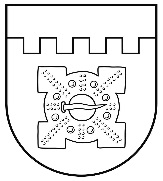 LATVIJAS REPUBLIKADOBELES NOVADA DOMEBrīvības iela 17, Dobele, Dobeles novads, LV-3701Tālr. 63707269, 63700137, 63720940, e-pasts dome@dobele.lvLĒMUMSDobelē2023.gada 27.jūlijā                                                                                              Nr.___/10Par nekustamā īpašuma – dzīvokļa Nr.11 Skolas ielā 3, Krimūnās, Krimūnu pagastā, Dobeles novadā, atsavināšanuĪpašumtiesības uz dzīvokļa īpašumu Nr.11 Skolas ielā 3, Krimūnās, Krimūnu pagastā, Dobeles novadā, kadastra numurs 46729000216, ar kopējo platību 45,1 m2, kopīpašuma 451/5119 domājamām daļām no būves un zemes (turpmāk - dzīvoklis), 2023.gada 1.jūnijā nostiprinātas Dobeles novada pašvaldībai (turpmāk - pašvaldība), Zemgales rajona tiesas Krimūnu pagasta zemesgrāmatas nodalījumā Nr.100000520521 11.Pašvaldībā ir saņemts dzīvokļa īrnieces [..] ierosinājums atsavināt dzīvokli.Saskaņā ar Publiskas personas mantas atsavināšanas likuma 45.panta ceturtās daļas noteikumiem, īrnieks vai viņa ģimenes locekļi var pirkt īrēto viendzīvokļa māju vai dzīvokļa īpašumu, ja:1) īrnieks un viņa ģimenes locekļi ir noslēguši notariāli apliecinātu vienošanos par to, kurš vai kuri no viņiem iegūs īpašumā īrēto viendzīvokļa māju vai dzīvokļa īpašumu;2) tiesā nav celta prasība par īres līguma izbeigšanu.Pret [..] prasība par īres līguma izbeigšanu nav celta.[..] izīrētajā dzīvoklī nav deklarēti citi ģimenes locekļi.Pašvaldībai nav lietderīgi saglabāt īpašumā dzīvokli 12 dzīvokļu daudzdzīvokļu mājā, jo 6 dzīvokļu īpašumi reģistrēti zemesgrāmatā uz citu personu vārda. Sertificēta nekustamo īpašumu vērtētāja Anita Vēdiķe (LĪVA profesionālās kvalifikācijas sertifikāts Nr.76) 2023.gada 3.jūlijā noteikusi dzīvokļa tirgus vērtību 6000 EUR (seši tūkstoši euro), atbilstoši Standartizācijas likumā paredzētajā kārtībā apstiprinātajiem īpašuma vērtēšanas standartiem.Saskaņā ar Publiskas personas mantas atsavināšanas likuma 4.panta ceturtās daļas 5.punktu, 8.panta trešo daļu, 36.panta trešo daļu, 45.panta trešo un ceturto daļu, kā arī sertificēta vērtētāja vērtējumu, atklāti balsojot: PAR –, PRET –, ATTURAS –, Dobeles novada dome NOLEMJ:1. Atsavināt dzīvokli Nr.11 Skolas ielā 3, Krimūnās, Krimūnu pagastā, Dobeles novadā, 45,1 m2  platībā un pie dzīvokļa īpašuma piederošās kopīpašuma 451/5119 domājamās daļas no būves un zemes, kadastra numurs 46729000216.2. 	Apstiprināt dzīvokļa Nr.11 Skolas ielā 3, Krimūnās, Krimūnu pagastā, Dobeles novadā, un pie dzīvokļa īpašuma piederošās kopīpašuma 451/5119 domājamās daļas no būves un zemes nosacīto cenu vērtību 6000 EUR (seši tūkstoši euro).3. Piedāvāt [..], personas kods [..], viena mēneša laikā no lēmuma saņemšanas dienas, izmantot pirmpirkuma tiesības un pirkt dzīvokli Nr.11 Skolas ielā 3, Krimūnās, Krimūnu pagastā, Dobeles novadā, un pie dzīvokļa īpašuma piederošās kopīpašuma 451/5119 domājamās daļas no būves un zemes par nosacīto cenu vērtību 6000 EUR (seši tūkstoši euro).4. 	Pirmpirkuma tiesību izmantošanas gadījumā, pirkuma maksa pilnā apmērā samaksājama viena mēneša laikā no lēmuma saņemšanas dienas. Ja dzīvoklis tiek pirkts uz nomaksu līdz pieciem gadiem, tad viena mēneša laikā no lēmuma saņemšanas dienas samaksājams avanss 10% apmērā no pirkuma maksas.5. 	Lēmums zaudē spēku, ja pirkuma maksa pilnā apjomā vai avanss netiek samaksāts lēmuma 4.punktā noteiktajā termiņā. Domes priekšsēdētājs                                                                                      I. GorskisIesniedz: I.GorskisSagatavoja: A.Ikaunieks 03.07.2023.Izskatīt: Finanšu un budžeta komitejā 18.07.2023.Nosūtīt: Dobeles novada pašvaldības Nekustamo īpašumu nodaļai, [..] (pa pastu uz adresi: Skolas iela 3-11, Krimūnas, Krimūnu pag., Dobeles nov., LV-3719).8.pielikumsPROJEKTS LATVIJAS REPUBLIKADOBELES NOVADA DOMEBrīvības iela 17, Dobele, Dobeles novads, LV-3701Tālr. 63707269, 63700137, 63720940, e-pasts dome@dobele.lvLĒMUMSDobelē2023. gada 27. jūlijā                                                                                            Nr.___/10Par nekustamā īpašuma – dzīvokļa Nr.1 Skolas iela 24, Dobelē, Dobeles novadā, atsavināšanuĪpašumtiesības uz dzīvokļa īpašumu Nr.1 Skolas iela 24, Dobelē, Dobeles novadā, kadastra numurs 46019003091, ar kopējo platību 69,6 m2, kopīpašuma 660/29640 domājamām daļām no būves (turpmāk - dzīvoklis), 2023.gada 10.maijā nostiprinātas Dobeles novada pašvaldībai (turpmāk - pašvaldība), Zemgales rajona tiesas Dobeles pilsētas zemesgrāmatas nodalījumā Nr.605 1.Pašvaldībā ir saņemts dzīvokļa īrnieka [..] ierosinājums atsavināt dzīvokli.Saskaņā ar Publiskas personas mantas atsavināšanas likuma 45.panta ceturtās daļas noteikumiem, īrnieks vai viņa ģimenes locekļi var pirkt īrēto viendzīvokļa māju vai dzīvokļa īpašumu, ja:1) īrnieks un viņa ģimenes locekļi ir noslēguši notariāli apliecinātu vienošanos par to, kurš vai kuri no viņiem iegūs īpašumā īrēto viendzīvokļa māju vai dzīvokļa īpašumu;2) tiesā nav celta prasība par īres līguma izbeigšanu.Pret [..] prasība par īres līguma izbeigšanu nav celta.[..] un viņa ģimenes locekļi 2023.gada 3.aprīlī ir noslēguši notariāli apliecinātu vienošanos par to, ka [..] iegūs īpašumā īrēto dzīvokļa īpašumu Nr.1Skolas 24, Dobelē, Dobeles novadā.Pašvaldībai nav lietderīgi saglabāt īpašumā dzīvokli 56 dzīvokļu daudzdzīvokļu mājā, jo 50 dzīvokļu īpašumi reģistrēti zemesgrāmatā uz citu personu vārda. Sertificēta nekustamo īpašumu vērtētāja Anita Vēdiķe (LĪVA profesionālās kvalifikācijas sertifikāts Nr.76) 2023.gada 3.jūlijā noteikusi dzīvokļa tirgus vērtību 28000 EUR (divdesmit astoņi tūkstoši euro), atbilstoši Standartizācijas likumā paredzētajā kārtībā apstiprinātajiem īpašuma vērtēšanas standartiem.Saskaņā ar Publiskas personas mantas atsavināšanas likuma 4.panta ceturtās daļas 5.punktu, 8.panta trešo daļu, 36.panta trešo daļu, 45.panta trešo un ceturto daļu, kā arī sertificētavērtētāja vērtējumu, atklāti balsojot: PAR –, PRET –, ATTURAS –, Dobeles novada dome NOLEMJ:1. Atsavināt dzīvokli Nr.1 Skolas iela 24, Dobelē, Dobeles novadā, 69,6 m2  platībā un pie dzīvokļa īpašuma piederošās kopīpašuma 660/29640 domājamās daļas no būves, kadastra numurs 46019003091.2. 	Apstiprināt dzīvokļa Nr.1 Skolas iela 24, Dobelē, Dobeles novadā, un pie dzīvokļa īpašuma piederošās kopīpašuma 660/29640 domājamās daļas no būves nosacīto cenu 28000 EUR (divdesmit astoņi tūkstoši euro).3. Piedāvāt [..], personas kods [..], viena mēneša laikā no lēmuma saņemšanas dienas, izmantot pirmpirkuma tiesības un pirkt dzīvokli Nr.1 Skolas iela 24, Dobelē, Dobeles novadā, un pie dzīvokļa īpašuma piederošās kopīpašuma 660/29640  domājamās daļas no būves par nosacīto cenu 28000 EUR (divdesmit astoņi tūkstoši euro).4. 	Pirmpirkuma tiesību izmantošanas gadījumā, pirkuma maksa pilnā apmērā samaksājama viena mēneša laikā no lēmuma saņemšanas dienas. Ja dzīvoklis tiek pirkts uz nomaksu līdz pieciem gadiem, tad viena mēneša laikā no lēmuma saņemšanas dienas samaksājams avanss 10% apmērā no pirkuma maksas.5. 	Lēmums zaudē spēku, ja pirkuma maksa pilnā apjomā vai avanss netiek samaksāts lēmuma 4.punktā noteiktajā termiņā. Domes priekšsēdētājs                                                                                      I. GorskisIesniedz: I. GorskisSagatavoja: R. Spriņģe 03.07.2023.Izskatīt: Finanšu un budžeta komitejā 18.07.2023.Nosūtīt: Dobeles novada pašvaldības Nekustamo īpašumu nodaļai, [..] pa pastu (uz adresi: Skolas iela 24-1, Dobele, Dobeles novads, LV-3701). 9.pielikumsPROJEKTS LATVIJAS REPUBLIKADOBELES NOVADA DOMEBrīvības iela 17, Dobele, Dobeles novads, LV-3701Tālr. 63707269, 63700137, 63720940, e-pasts dome@dobele.lvLĒMUMSDobelē2023. gada 27. jūlijā                                                                                            Nr.___/10Par nekustamā īpašuma – dzīvokļa Nr.20 Krasta iela 13, Dobelē, Dobeles novadā, atsavināšanuĪpašumtiesības uz dzīvokļa īpašumu Nr.20 Krasta iela 13, Dobelē, Dobeles novadā, kadastra numurs 46019003087, ar kopējo platību 35,1 m2, kopīpašuma 358/19307 domājamām daļām no būves un zemes (turpmāk - dzīvoklis), 2023.gada 19.aprīlī nostiprinātas Dobeles novada pašvaldībai (turpmāk - pašvaldība), Zemgales rajona tiesas Dobeles pilsētas zemesgrāmatas nodalījumā Nr.739 20.Pašvaldībā ir saņemts dzīvokļa īrnieces [..] ierosinājums atsavināt dzīvokli.Saskaņā ar Publiskas personas mantas atsavināšanas likuma 45.panta ceturtās daļas noteikumiem, īrnieks vai viņa ģimenes locekļi var pirkt īrēto viendzīvokļa māju vai dzīvokļa īpašumu, ja:1) īrnieks un viņa ģimenes locekļi ir noslēguši notariāli apliecinātu vienošanos par to, kurš vai kuri no viņiem iegūs īpašumā īrēto viendzīvokļa māju vai dzīvokļa īpašumu;2) tiesā nav celta prasība par īres līguma izbeigšanu.Pret [..] prasība par īres līguma izbeigšanu nav celta.[..] un viņas ģimenes locekļi 2023.gada 16.martā ir noslēguši notariāli apliecinātu vienošanos par to, ka [..] iegūs īpašumā īrēto dzīvokļa īpašumu Nr.20Krasta iela 13, Dobelē, Dobeles novadā.Pašvaldībai nav lietderīgi saglabāt īpašumā dzīvokli 45 dzīvokļu daudzdzīvokļu mājā, jo 32 dzīvokļu īpašumi reģistrēti zemesgrāmatā uz citu personu vārda. Sertificēta nekustamo īpašumu vērtētāja Anita Vēdiķe (LĪVA profesionālās kvalifikācijas sertifikāts Nr.76) 2023.gada 19.jūnijā noteikusi dzīvokļa tirgus vērtību 11500 EUR (vienpadsmit tūkstoši pieci simti euro), atbilstoši Standartizācijas likumā paredzētajā kārtībā apstiprinātajiem īpašuma vērtēšanas standartiem.Saskaņā ar Publiskas personas mantas atsavināšanas likuma 4.panta ceturtās daļas 5.punktu, 8.panta trešo daļu, 36.panta trešo daļu, 45.panta trešo un ceturto daļu, kā arī sertificētavērtētāja vērtējumu, atklāti balsojot: PAR –, PRET –, ATTURAS –, Dobeles novada dome NOLEMJ:1. Atsavināt dzīvokli Nr.20 Krasta iela 13, Dobelē, Dobeles novadā, 35,1 m2  platībā un pie dzīvokļa īpašuma piederošās kopīpašuma 358/19307 domājamās daļas no būves un zemes, kadastra numurs 46019003087.2. 	Apstiprināt dzīvokļa Nr.20 Krasta iela 13, Dobelē, Dobeles novadā, un pie dzīvokļa īpašuma piederošās kopīpašuma 358/19307 domājamās daļas no būves un zemes nosacīto cenu 11500 EUR (vienpadsmit tūkstoši pieci simti euro).3. Piedāvāt [..], personas kods [..], viena mēneša laikā no lēmuma saņemšanas dienas, izmantot pirmpirkuma tiesības un pirkt dzīvokli Nr.20 Krasta iela 13, Dobelē, Dobeles novadā, un pie dzīvokļa īpašuma piederošās kopīpašuma 358/19307 domājamās daļas no būves un zemes par nosacīto cenu 11500 EUR (vienpadsmit tūkstoši pieci simti euro).4. 	Pirmpirkuma tiesību izmantošanas gadījumā, pirkuma maksa pilnā apmērā samaksājama viena mēneša laikā no lēmuma saņemšanas dienas. Ja dzīvoklis tiek pirkts uz nomaksu līdz pieciem gadiem, tad viena mēneša laikā no lēmuma saņemšanas dienas samaksājams avanss 10% apmērā no pirkuma maksas.5. 	Lēmums zaudē spēku, ja pirkuma maksa pilnā apjomā vai avanss netiek samaksāts lēmuma 4.punktā noteiktajā termiņā. Domes priekšsēdētājs                                                                                      I. GorskisIesniedz: I. GorskisSagatavoja: R. Spriņģe 20.06.2023.Izskatīt: Finanšu un budžeta komitejā 18.07.2023.Nosūtīt: Dobeles novada pašvaldības Īpašumu nodaļai, [..] pa pastu (uz adresi: Krasta iela 13-20, Dobele, Dobeles novads, LV-3701). 10.pielikumsPROJEKTS LATVIJAS REPUBLIKADOBELES NOVADA DOMEBrīvības iela 17, Dobele, Dobeles novads, LV-3701Tālr. 63707269, 63700137, 63720940, e-pasts dome@dobele.lvLĒMUMSDobelē2023.gada 27.jūlijā	                                                                                              Nr.___/10Par nekustamā īpašuma „Mežrozītes”, Dobeles pagastā, Dobeles novadā, atsavināšanuDobeles novada dome ir izskatījusi [..] (turpmāk – iesniedzējs) ierosinājumu atsavināt Dobeles novada pašvaldībai (turpmāk – pašvaldība) piederošo nekustamo īpašumu „Mežrozītes”, Dobeles pagastā, Dobeles novadā, kadastra numurs 46600010404.Izskatot minēto ierosinājumu, Dobeles novada dome konstatēja:Nekustamais īpašums „Mežrozītes”, Dobeles pagastā, Dobeles novadā, kadastra numurs 46600010404, kas sastāv no vienas zemes vienības ar kadastra apzīmējumu 46600010404 – 0,143 ha kopplatībā, reģistrēts Zemgales rajona tiesas Dobeles pagasta zemesgrāmatas nodalījumā  Nr.100000503933 un uz to nostiprinātas īpašuma tiesības pašvaldībai (turpmāk – zemes vienība).Saskaņā ar Valsts vienotās datorizētās zemesgrāmatas datiem uz zemes vienības atrodas iesniedzējam piederošs būvju īpašums “Mežrozītes”, Aizstrautnieki, Dobeles pagastā, Dobeles novadā ar kadastra numuru 46605010012, kas sastāv no 1 (vienas) būves ar kadastra apzīmējumu 46600010404001, kura reģistrēta Zemgales rajona tiesas Dobeles pagasta zemesgrāmatas nodalījumā Nr.100000520216. 2023.gada 25.maijā pašvaldība ar iesniedzēju noslēgusi Lauku apvidus apbūvēta zemes gabala nomas līgums Nr.9.2/2023/458 par zemes vienības nodošanu nomas lietošanā iesniedzējam. Zemes nomas līguma termiņš 2027.gada 31.decembris. Zemes nomas maksas un nekustamā īpašuma nodokļa parādu par zemes vienību nav.Publiskas personas mantas atsavināšanas likuma 4.panta ceturtās daļas 3.punkts nosaka, ka publiskas personas nekustamā īpašuma atsavināšanu var ierosināt zemesgrāmatā ierakstītas ēkas (būves) īpašnieks, ja viņš vēlas nopirkt zemesgabalu uz kura atrodas ēka (būve).Pamatojoties uz to, ka iesniedzējam ir tiesības ierosināt zemes vienības atsavināšanu un zemes vienība nav nepieciešama pašvaldības pastāvīgo funkciju nodrošināšanai, lietderīgākā rīcība ir atzīstama zemes vienības atsavināšana būvju īpašniekam. Publiskas personas mantas atsavināšanas likuma 37.panta pirmās daļas 4.punkts nosaka, ka pārdot publiskas personas mantu par brīvu cenu var, ja nekustamo īpašumu iegūst šā likuma 4.panta ceturtajā daļā minētā persona. Šajā gadījumā pārdošanas cena ir vienāda ar nosacīto cenu, kuru nosaka atbilstoši Standartizācijas likumā paredzētajā kārtībā apstiprinātajiem Latvijas īpašuma vērtēšanas standartiem. Tādējādi pašvaldība ir tiesīga zemes vienību atsavināt būvju īpašniekam nerīkojot atsavināšanu izsolē.Saskaņā ar 2023.gada 4.jūlijā veikto tirgus novērtējumu, ko atbilstoši Standartizācijas likumā paredzētajā kārtībā apstiprinātajiem Latvijas īpašuma vērtēšanas standartiem veikusi sertificēta nekustamo īpašumu vērtētāja Anita Vēdiķe (LĪVA profesionālās kvalifikācijas sertifikāts Nr.76), zemes vienības tirgus vērtība atsavināšanas vajadzībām ir noteikta 3500 EUR (trīs tūkstoši pieci simti euro) apmērā.Publiskas personas mantas atsavināšanas likuma pārejas noteikumu 11.punkts nosaka, ka līdz brīdim, kad spēku zaudē Valsts un pašvaldību īpašuma privatizācijas un privatizācijas sertifikātu izmantošanas pabeigšanas likums, atsavināmā apbūvētā zemesgabala nosacītā cena nedrīkst būt zemāka par zemāko no šādām vērtībām: attiecīgā zemesgabala kadastrālo vērtību vai attiecīgā zemesgabala kadastrālo vērtību 2007.gada 31.decembrī. Saskaņā ar Valsts zemes dienesta Nekustamā īpašuma valsts kadastra informācijas sistēmā norādītiem datiem aktuālā zemes vienības kadastrālā vērtība ir 1830 EUR (viens tūkstotis astoņi simti trīsdesmit euro).Saskaņā ar likuma Pašvaldību likuma 10.panta pirmās daļas 16.punktu, Publiskas personas mantas atsavināšanas likuma 4.panta ceturtās daļas 3.punktu, 5.panta ceturto daļu, 8.panta trešo daļu, 44.1panta ceturto daļu, pārejas noteikumu 11.punktu,  41.panta otro daļu, atklāti balsojot: PAR – , PRET – , ATTURAS – , Dobeles novada dome NOLEMJ:Atsavināt nekustamo īpašumu „Mežrozītes”, Aizstrautnieki, Dobeles pagastā, Dobeles novadā, kadastra numurs 46600010404, sastāvošu no vienas zemes vienības ar kadastra apzīmējumu 4660 001 0404, platība 0,143 ha, [..], personas kods [..], pārdodot to par nosacīto cenu 3500 EUR (trīs tūkstoši pieci simti euro).Pirkuma maksa pilnā apmērā samaksājama 1 (viena) mēneša laikā no lēmuma saņemšanas dienas. Ja nekustamais īpašums tiek pirkts uz nomaksu līdz pieciem gadiem, tad viena mēneša laikā no lēmuma saņemšanas dienas samaksājams avanss 10% apmērā no pirkuma maksas.Lēmums zaudē spēku, ja pirkuma maksa pilnā apjomā vai avanss netiek samaksāts lēmuma 2.punktā noteiktajā termiņā.Domes priekšsēdētājs                                                                                      I. GorskisIesniedz: I.GorskisSagatavoja: A.Ikaunieks, 04.07.2023.Izskatīt: Finanšu un budžeta komitejā 18.07.2023.Nosūtīt: Dobeles novada administrācijas Nekustamo īpašumu nodaļai, Dobeles novada pašvaldības Īpašumu komisijai, [..] (pa pastu uz adresi: „Radziņi”, Dobeles pag., Dobeles nov., LV-3701).11.pielikumsPROJEKTS LATVIJAS REPUBLIKADOBELES NOVADA DOMEBrīvības iela 17, Dobele, Dobeles novads, LV-3701Tālr. 63707269, 63700137, 63720940, e-pasts dome@dobele.lvLĒMUMSDobelē2023.gada 27.jūlijā                                                                                             Nr.___10Par nekustamā īpašuma „Baltauši”, Ukru pagastā, Dobeles novadā, atsavināšanu	Pamatojoties uz Dobeles novada domes 2023.gada 31.maija lēmuma Nr.216/7 „Par lauksaimniecībā izmantojamās zemes „Baltauši”, Ukru pagastā, Dobeles novadā, atsavināšanu izsolē” 4.punktu Dobeles novada pašvaldības Īpašumu komisija (turpmāk – Īpašumu komisija) apstiprinājusi izsoles noteikumus un organizējusi nekustamā īpašuma „Baltauši”, Ukru pagastā, Dobeles novadā, atsavināšanu likumā noteiktā kārtībā.	Izskatot Īpašumu komisijas organizētās izsoles rezultātus, Dobeles novada dome konstatē:Dobeles novada pašvaldībai ir nostiprinātas īpašuma tiesības uz nekustamo īpašumu „Baltauši”, Ukru pagastā, Dobeles novadā (turpmāk – nekustamais īpašums), kadastra numurs 46900010094, kas sastāv no vienas neapbūvētas zemes vienības ar kadastra apzīmējumu 46900010094, platība 4,87 ha, tai skaitā, 4,87 ha  lauksaimniecībā izmantojamā zeme, Zemgales rajona tiesas Ukru pagasta zemesgrāmatas nodalījums Nr. 100000671696. Nekustamais īpašums ir nodots nomā juridiskai personai - SIA "Sabiedrība MAZAUCE", reģistrācijas numurs 48503015727.Īpašumu komisija 2023.gada 5.jūlijā rīkoja atklātu mutisku izsoli ar augšupejošu soli. Izsoles procedūra ir veikta atbilstoši normatīvo aktu prasībām.Atbilstoši Publiskas personas mantas atsavināšanas likuma 14.panta pirmajai daļai, izsludinātajā izsoles pieteikšanās termiņā saņemts pirmpirkuma tiesību izmantošanas pieteikums no juridiskās personas, kurai ir pirmpirkuma tiesības iegādāties nekustamo īpašumu.Izsludinātajā izsoles pieteikšanās termiņā nav pieteicies neviens izsoles dalībnieks, tādēļ pirmpirkuma tiesīgajai personai – juridiskai personai, atbilstoši Publiskas personas mantas atsavināšanas likuma 14.panta pirmajai daļai, Dobeles novada domes 2023.gada 31.maija lēmuma Nr.216/7 „Par lauksaimniecībā izmantojamās zemes „Baltauši”, Ukru pagastā, Dobeles novadā, atsavināšanu izsolē” 3.punktu, izsoles noteikumiem jāpiedāvā iegūt nekustamo īpašumu „Baltauši” par izsoles sākumcenu 34000 EUR (trīsdesmit četri tūkstoši euro), kas palielināta par vienu soli 3000 EUR (trīs tūkstoši euro).Pamatojoties uz Pašvaldību likuma 10. panta pirmās daļas 16. punktu, Publiskas personas mantas atsavināšanas likuma 14.panta pirmo daļu, 34.panta otro daļu, Dobeles novada domes 2023.gada 31.maija lēmuma Nr.216/7 „Par lauksaimniecībā izmantojamās zemes „Baltauši”, Ukru pagastā, Dobeles novadā, atsavināšanu izsolē” 3.punktu, atklāti balsojot: PAR –, PRET –,  ATTURAS –, NEBALSO –, Dobeles novada dome NOLEMJ:Apstiprināt 2023.gada 5.jūlija izsoles rezultātu par nekustamā īpašuma „Baltauši” atsavināšanu un atsavināt nekustamo īpašumu „Baltauši”, Ukru pagastā, Dobeles novadā, kadastra numurs 46900010094, kas sastāv no vienas neapbūvētas zemes vienības ar kadastra apzīmējumu 46900010094, platība 4,87 ha, tai skaitā, 4,87 ha lauksaimniecībā izmantojamā zeme, SIA "Sabiedrība MAZAUCE", reģistrācijas numurs 48503015727, par cenu 37000 EUR (trīsdesmit septiņi tūkstoši euro), nosakot pirkuma maksas samaksas termiņu 2023.gada 30.septembri.Domes priekšsēdētājs 	I.GorskisIesniedz: I.GorskisSagatavoja: G.Memmēns 06.07.2023.Izskatīt: Finanšu un budžeta komitejā 18.07.2023. Nosūtīt: SIA "Sabiedrība MAZAUCE" (e-pasts: mazauce@inbox.lv), Dobeles novada pašvaldības Nekustamo īpašumu nodaļai.12.pielikumsPROJEKTS LATVIJAS REPUBLIKADOBELES NOVADA DOMEBrīvības iela 17, Dobele, Dobeles novads, LV-3701Tālr. 63707269, 63700137, 63720940, e-pasts dome@dobele.lvLĒMUMSDobelē2023. gada 27. jūlijā                                                                                               	 Nr.__/10Par nekustamā īpašuma – dzīvokļa Nr. 18  “Labrenči”, Tērvetē, Tērvetes pagastā,  Dobeles novadā, atsavināšanu izsolē Dobeles novada dome ir izskatījusi Dobeles novada pašvaldības (turpmāk -pašvaldība) Īpašumu komisijas ierosinājumu par nekustamā īpašuma - dzīvokļa Nr.18 “Labrenči”, Tērvetē, Tērvetes pagastā, Dobeles novadā, un pie dzīvokļa īpašuma piederošās kopīpašuma 314/35171 domājamās daļas no būves un zemes (turpmāk – Īpašums), kadastra numurs 4688 900 0277, atsavināšanu. Dzīvokļa platība 31,4 m2.Īpašums reģistrēts Zemgales rajona tiesas Tērvetes pagasta zemesgrāmatas nodalījumā Nr.294  18  un uz to nostiprinātas īpašuma tiesības pašvaldībai. Pašvaldībai piederošais Īpašums nav izīrēts un tas nav nepieciešams pašvaldības funkciju nodrošināšanai. Sertificētas nekustamo īpašumu vērtētājas Anitas Vēdiķes (LĪVA profesionālās kvalifikācijas sertifikāts Nr.76) noteiktā nekustamā īpašuma nosacītā cena 2023.gada 3.jūlijā ir 6000 EUR (seši tūkstoši euro) saskaņā ar Standartizācijas likumā paredzētajā kārtībā apstiprinātajiem īpašuma vērtēšanas standartiem.Saskaņā ar Pašvaldību likuma 10.panta pirmās daļas 16. punktu, Publiskas personas mantas atsavināšanas likuma 4.panta pirmo daļu, 5.panta pirmo daļu, 8.panta trešo daļu, 9.panta otro daļu, 10.panta pirmo un otro daļu, atklāti balsojot: PAR – , PRET – , ATTURAS – , Dobeles novada dome NOLEMJ:1. Pārdot atklātā mutiskā izsolē nekustamo īpašumu – dzīvokli Nr.18 “Labrenči”, Tērvetē, Tērvetes  pagastā, Dobeles novadā, platība 31,4 m2,  un pie dzīvokļa īpašuma piederošās kopīpašuma 314/35171 domājamās daļas no būves un zemes, kadastra numurs 4688 900 0277. 2. Noteikt lēmuma 1.punktā minētā atsavināmā nekustamā īpašuma sākumcenu 6000 EUR (seši tūkstoši euro).3. Uzdot Dobeles novada pašvaldības Īpašumu komisijai apstiprināt izsoles noteikumus un organizēt nekustamā īpašuma atsavināšanu Publiskas personas mantas atsavināšanas likumā noteiktā kārtībā.Domes priekšsēdētājs                                                                                                  I. GorskisIesniedz: I. GorskisSagatavoja: A. Šafare 03.07.2023.Izskatīt: Finanšu un budžeta komitejā 18.07.2023.Nosūtīt: Dobeles novada pašvaldības Nekustamo īpašumu nodaļai13.pielikumsPROJEKTS LATVIJAS REPUBLIKADOBELES NOVADA DOMEBrīvības iela 17, Dobele, Dobeles novads, LV-3701Tālr. 63707269, 63700137, 63720940, e-pasts dome@dobele.lvLĒMUMSDobelē2023. gada 27. jūlijā	                                                                                              Nr.___/10Par nekustamā īpašuma Dārza iela 3, Dobelē, Dobeles novadā, atsavināšanu izsolēDobeles novada dome ir izskatījusi Dobeles novada pašvaldības Īpašumu komisijas ierosinājumu atsavināt Dobeles novada pašvaldībai ( turpmāk – pašvaldība) piederošo nekustamo īpašumu Dārza iela 3, Dobelē, Dobeles novadā, kadastra numurs 46010110016 (turpmāk – Īpašums). Izskatot minēto ierosinājumu, Dobeles novada dome konstatēja:Īpašums reģistrēts Zemgales rajona tiesas Dobeles pilsētas zemesgrāmatas nodalījumā Nr. 100000627581 un uz to nostiprinātas īpašuma tiesības pašvaldībai.Īpašums sastāv no neapbūvēta zemes gabala ar kadastra apzīmējumu 46010110005 - 0,1757 ha (1757 m2) kopplatībā.	Īpašums nav nodots nomā un tas nav nepieciešams pašvaldības funkciju nodrošināšanai.Ņemot vērā norādītos apstākļus, lietderīgākā rīcība ir atzīstama Īpašuma atsavināšana atklātā mutiskā izsolē ar augšupejošu soli.Saskaņā ar 2023. gada 19. jūnijā veikto tirgus novērtējumu, ko atbilstoši Standartizācijas likumā paredzētajā kārtībā apstiprinātajiem Latvijas īpašuma vērtēšanas standartiem veica sertificēta nekustamā īpašuma vērtētāja Anita Vēdiķe (LĪVA profesionālās kvalifikācijas sertifikāts Nr.76), Īpašuma tirgus vērtība atsavināšanas vajadzībām ir 14200 EUR (četrpadsmit  tūkstoši divi simti euro).	Saskaņā ar Pašvaldību likuma 10. panta pirmās daļas 16. punktu, 73. panta ceturto daļu, Publiskas personas mantas atsavināšanas likuma 4. panta pirmo daļu, 5. panta pirmo daļu, 8. panta trešo daļu, 9. panta otro daļu, 10. panta pirmo un otro daļu, atklāti balsojot: PAR –,  PRET –, ATTURAS –, Dobeles novada dome NOLEMJ:Atsavināt nekustamo īpašumu Dārza iela 3, Dobelē, Dobeles novadā, kadastra numurs 46010110016, kas sastāv no vienas neapbūvētas zemes vienības ar kadastra apzīmējumu 46010110005 - platība 0,1757 ha (1757 m2), pārdodot to atklātā mutiskā izsolē ar augšupejošu soli.Noteikt lēmuma 1.punktā minētā nekustamā īpašuma nosacīto cenu 14200 EUR (četrpadsmit  tūkstoši divi simti euro). Uzdot Dobeles novada pašvaldības Īpašumu komisijai apstiprināt izsoles noteikumus un organizēt nekustamā īpašuma atsavināšanu likumā noteiktā kārtībā.Domes priekšsēdētājs                       		                                                             I. GorskisIesniedz: I. GorskisSagatavoja: R. Spriņģe 20.06.2023.Izskatīt: Finanšu un budžeta komitejā 18.07.2023Nosūtīt: Dobeles novada pašvaldības administrācijas Nekustamo īpašumu nodaļai, Dobeles novada pašvaldības Īpašumu komisijai14.pielikumsPROJEKTS LATVIJAS REPUBLIKADOBELES NOVADA DOMEBrīvības iela 17, Dobele, Dobeles novads, LV-3701Tālr. 63707269, 63700137, 63720940, e-pasts dome@dobele.lvLĒMUMSDobelē2023. gada 27. jūlijā	                                                                                              Nr.___/10    Par nekustamā īpašuma Dārza iela 5, Dobelē, Dobeles novadā, atsavināšanu izsolēDobeles novada dome ir izskatījusi Dobeles novada pašvaldības Īpašumu komisijas ierosinājumu atsavināt Dobeles novada pašvaldībai ( turpmāk – pašvaldība) piederošo nekustamo īpašumu Dārza iela 5, Dobelē, Dobeles novadā, kadastra numurs 46010110018 (turpmāk – Īpašums). Izskatot minēto ierosinājumu, Dobeles novada dome konstatēja:Īpašums reģistrēts Zemgales rajona tiesas Dobeles pilsētas zemesgrāmatas nodalījumā Nr. 100000627582 un uz to nostiprinātas īpašuma tiesības pašvaldībai.Īpašums Dārza iela 5 sastāv no neapbūvēta zemes gabala ar kadastra apzīmējumu 46010110006 - 0,1758 ha (1758 m2) kopplatībā.	Īpašums nav nodots nomā un tas nav nepieciešams pašvaldības funkciju nodrošināšanai.Ņemot vērā norādītos apstākļus, lietderīgākā rīcība ir atzīstama Īpašuma atsavināšana atklātā mutiskā izsolē ar augšupejošu soli.Saskaņā ar 2023. gada 19. jūnijā veikto tirgus novērtējumu, ko atbilstoši Standartizācijas likumā paredzētajā kārtībā apstiprinātajiem Latvijas īpašuma vērtēšanas standartiem veica sertificēta nekustamā īpašuma vērtētāja Anita Vēdiķe (LĪVA profesionālās kvalifikācijas sertifikāts Nr.76), Īpašuma tirgus vērtība atsavināšanas vajadzībām ir 14200 EUR (četrpadsmit  tūkstoši divi simti euro).	Saskaņā ar Pašvaldību likuma 10. panta pirmās daļas 16. punktu, 73. panta ceturto daļu, Publiskas personas mantas atsavināšanas likuma 4. panta pirmo daļu, 5. panta pirmo daļu, 8. panta trešo daļu, 9. panta otro daļu, 10. panta pirmo un otro daļu, atklāti balsojot: PAR –,  PRET –, ATTURAS –, Dobeles novada dome NOLEMJ:Atsavināt nekustamo īpašumu Dārza iela 5, Dobelē, Dobeles novadā, kadastra numurs 46010110018, kas sastāv no vienas neapbūvētas zemes vienības ar kadastra apzīmējumu 46010110006 - platība 0,1758 ha (1758 m2), pārdodot to atklātā mutiskā izsolē ar augšupejošu soli.Noteikt lēmuma 1.punktā minētā nekustamā īpašuma nosacīto cenu 14200 EUR (četrpadsmit  tūkstoši divi simti euro). Uzdot Dobeles novada pašvaldības Īpašumu komisijai apstiprināt izsoles noteikumus un organizēt        nekustamā īpašuma atsavināšanu likumā noteiktā kārtībā.Domes priekšsēdētājs                                                                                    I. GorskisIesniedz: I. GorskisSagatavoja: R. Spriņģe 20.06.2023.Izskatīt: Finanšu un budžeta komitejā 18.07.2023.Nosūtīt: Dobeles novada pašvaldības administrācijas Nekustamo īpašumu nodaļai, Dobeles novada pašvaldības Īpašumu komisijai15.pielikumsPROJEKTS LATVIJAS REPUBLIKADOBELES NOVADA DOMEBrīvības iela 17, Dobele, Dobeles novads, LV-3701Tālr. 63707269, 63700137, 63720940, e-pasts dome@dobele.lvLĒMUMSDobelē2023.gada 27.jūlijā                                                                                          Nr.___/10Par nekustamā īpašuma Rūtas iela 4A, Gardenē, Auru pagastā, Dobeles novadā, atsavināšanu izsolēDobeles novada dome ir izskatījusi Dobeles novada pašvaldības Īpašumu komisijas ierosinājumu atsavināt Dobeles novada pašvaldībai (turpmāk – pašvaldība) piederošo nekustamo īpašumu Rūtas iela 4A, Gardenē, Auru pagastā, Dobeles novadā, kadastra numurs 46460010138 (turpmāk – Īpašums). Izskatot minēto ierosinājumu, Dobeles novada dome konstatēja:Īpašums reģistrēts Zemgales rajona tiesas Auru pagasta zemesgrāmatas nodalījumā Nr.100000628673 un uz to nostiprinātas īpašuma tiesības pašvaldībai. Īpašums sastāv no neapbūvētas zemes vienības ar kadastra apzīmējumu 46460010213, platība 1,231 ha. Īpašums netiek izmantots, nav nodots nomā un tas nav nepieciešams pašvaldības funkciju nodrošināšanai.Ņemot vērā norādītos apstākļus, lietderīgākā rīcība ir atzīstama Īpašuma atsavināšana atklātā mutiskā izsolē ar augšupejošu soli.Saskaņā ar 2023.gada 6.martā veikto tirgus novērtējumu, ko atbilstoši Standartizācijas likumā paredzētajā kārtībā apstiprinātajiem Latvijas īpašuma vērtēšanas standartiem veica sertificēta nekustamā īpašuma vērtētāja Anita Vēdiķe (LĪVA profesionālās kvalifikācijas sertifikāts Nr.76), Īpašuma tirgus vērtība atsavināšanas vajadzībām ir noteikta 23000 EUR (divdesmit trīs tūkstoši euro).Saskaņā ar Pašvaldību likuma 10.panta pirmās daļas 16.punktu, 73.panta ceturto daļu, Publiskas personas mantas atsavināšanas likuma 4.panta pirmo daļu, 5.panta pirmo daļu, 8.panta trešo daļu, 9.panta otro daļu, 10.panta pirmo, otro daļu, atklāti balsojot: PAR –,  PRET –, ATTURAS –, Dobeles novada dome NOLEMJ:Atsavināt nekustamo īpašumu Rūtas iela 4A, Gardenē, Auru pagastā, Dobeles novadā, kadastra numurs 46460010138, kas sastāv no vienas neapbūvētas zemes vienības ar kadastra apzīmējumu 46460010213, platība 1,231 ha, pārdodot to atklātā mutiskā izsolē ar augšupejošu soli.Noteikt lēmuma 1.punktā minētā nekustamā īpašuma izsoles sākumcenu 23000 EUR (divdesmit trīs tūkstoši euro). Uzdot Dobeles novada pašvaldības Īpašumu komisijai apstiprināt izsoles noteikumus un organizēt nekustamā īpašuma atsavināšanu Publiskas personas atsavināšanas likumā noteiktā kārtībā.Domes priekšsēdētājs                                                                                                   I.GorskisIesniedz: I.GorskisSagatavoja: A.Ikaunieks 04.07.2023.Izskatīts: Finanšu un budžeta komitejā 18.07.2023. Nosūtīt: Dobeles novada pašvaldības administrācijas Nekustamo īpašumu nodaļai, Dobeles novada pašvaldības Īpašumu komisijai.16.pielikumsPROJEKTS LATVIJAS REPUBLIKADOBELES NOVADA DOMEBrīvības iela 17, Dobele, Dobeles novads, LV-3701Tālr. 63707269, 63700137, 63720940, e-pasts dome@dobele.lvLĒMUMSDobelē2023.gada 27.jūlijā	                                                                                              Nr.___/10Par nekustamā īpašuma „Starp Vārpaiņiem”, Ukru pagastā, Dobeles novadā, atsavināšanu izsolē Dobeles novada dome ir izskatījusi Dobeles novada pašvaldības (turpmāk – pašvaldība) Īpašumu komisijas ierosinājumu par pašvaldībai piederošā nekustamā īpašuma „Starp Vārpaiņiem”, Ukru pagastā, Dobeles novadā, kadastra numurs 46900040285 (turpmāk – Īpašums), otrās izsoles rīkošanu.Izskatot ierosinājumu, Dobeles novada dome konstatēja:Īpašums reģistrēts Zemgales rajona tiesas Ukru pagasta zemesgrāmatas nodalījumā Nr. 100000658036 un uz to nostiprinātas īpašuma tiesības pašvaldībai. Īpašums sastāv no vienas  zemes vienības ar kadastra apzīmējumu 46900040285, platība 2,26 ha, tai skaitā 2,23 ha meža audze un meža zeme.Saskaņā ar Dobeles novada domes 2022.gada 27.aprīļa lēmumu Nr.182/6 “Par nekustamā īpašuma „Starp Vārpaiņiem”, Ukru pagastā, Dobeles novadā, atsavināšanu izsolē”, nekustamais īpašums „Starp Vārpaiņiem”, Ukru pagastā, Dobeles novadā tika nodots atsavināšanai, pārdodot to atklātā mutiskā izsolē ar augšupejošu soli. Saskaņā ar Dobeles novada pašvaldības Īpašumu komisijas 2023.gada 3.maija lēmumā (prot.Nr.1.19/16) apstiprinātajiem izsoles noteikumiem izsoles datums noteikts 2023.gada 7.jūnijs.  Pirmās izsoles sākumcena 23800 EUR (divdesmit trīs tūkstoši astoņi simti euro). Izsludinātajā izsolē  nepieteicās neviens pretendents. Saskaņā ar Publiskas personas mantas atsavināšanas likuma 32.panta pirmās daļas 1.punktu, ja nekustamā īpašuma pirmajā izsolē neviens nav pārsolījis izsoles sākumcenu, var: 1) rīkot otro izsoli ar augšupejošu soli, kurā institūcija, kas organizē nekustamā īpašuma atsavināšanu (9.pants), var pazemināt izsoles sākumcenu ne vairāk kā par 20 procentiem.Saskaņā ar Publiskas personas mantas atsavināšanas likuma 37. panta pirmās daļas 4. punktu pārdot publiskas personas mantu par brīvu cenu var, ja nekustamo īpašumu iegūst šā likuma 4. panta ceturtajā daļā minētā persona.Saskaņā ar Publiskas personas mantas atsavināšanas likuma 4. panta ceturtās daļas 1. punktu, atsevišķos gadījumos publiskas personas nekustamā īpašuma atsavināšanu var ierosināt zemes īpašnieks vai visi kopīpašnieki, ja viņi vēlas nopirkt zemes starpgabalu, kas piegul viņu zemei.Īpašumam piegulošie nekustamie īpašumi ir:  “Bērziņi”, Ukru pagasts, Dobeles novads, kadastra numurs 46900040118, īpašnieks [..], personas kods [..]; “Lankas”, Ukru pagasts, Dobeles novads, kadastra numurs 46900040129, īpašnieks [..], personas kods [..]; “Olīši”, Ukru pagasts, Dobeles novads, kadastra numurs 46900040355, īpašnieks sabiedrība ar ierobežotu atbildību "Timestop", reģistrācijas numurs 40003930950; “Vārpaiņi”, Ukru pagasts, Dobeles novads, kadastra numurs 46900010043, īpašnieks [..], personas kods [..].Pamatojoties uz Pašvaldību likuma 10.panta pirmās daļas 16.punktu, Publiskas personas mantas atsavināšanas likuma 4. panta pirmo daļu, 5. panta pirmo daļu, 8. panta trešo daļu, 9.panta otro daļu, 10.panta pirmo, otro daļu, pārejas noteikumu 12. punktu, atklāti balsojot: PAR –, PRET – , ATTURAS –, Dobeles novada dome NOLEMJ:ATZĪT par nenotikušu nekustamā īpašuma “Starp Vārpaiņiem”, Ukru pagastā, Dobeles novadā, kadastra numurs 46900040285, pirmo izsoli.Atsavināt nekustamo īpašumu “Starp Vārpaiņiem”, Ukru pagastā, Dobeles novadā, kadastra numurs 46900040285, kas sastāv no vienas  zemes vienības ar kadastra apzīmējumu 46900040285, platība 2,26 ha, tai skaitā 2,23 ha meža audze un meža zeme, pārdodot to otrā atklātā mutiskā izsolē ar augšupejošu soli.Noteikt lēmuma 2. punktā atsavināmā nekustamā īpašuma izsoles sākumcenu 19500 EUR (deviņpadsmit tūkstoši pieci simti euro). Noteikt, ka nekustamā īpašuma „Starp Vārpaiņiem”, Ukru pagastā, Dobeles novadā, kadastra numurs 46900040285, pirmpirkuma tiesības ir zemes īpašniekiem vai visiem kopīpašniekiem, ja viņi vēlas nopirkt zemes starpgabalu, kas piegul viņu zemei.Uzdot Dobeles novada pašvaldības Īpašumu komisijai apstiprināt izsoles noteikumus un organizēt nekustamā īpašuma atsavināšanu spēkā esošo normatīvo aktu noteiktajā kārtībā.Domes priekšsēdētājs					                                       I.GorskisIesniedz: I. GorskisSagatavoja: G.Memmēns 03.07.2023.Izskatīt: Finanšu un budžeta komitejā 18.07.2023.Nosūtīt: Dobeles novada pašvaldības administrācijas Īpašumu komisijai, Dobeles novada pašvaldības Nekustamo īpašumu nodaļai17.pielikumsPROJEKTS LATVIJAS REPUBLIKADOBELES NOVADA DOMEBrīvības iela 17, Dobele, Dobeles novads, LV-3701Tālr. 63707269, 63700137, 63720940, e-pasts dome@dobele.lvLĒMUMSDobelē2023.gada 27.jūlijā	                                                                                              Nr.___/10Par nekustamā īpašuma „Garlauki 2”, Ukru pagastā, Dobeles novadā, atsavināšanu izsolē Dobeles novada dome ir izskatījusi Dobeles novada pašvaldības (turpmāk – pašvaldība) Īpašumu komisijas ierosinājumu par pašvaldībai piederošā nekustamā īpašuma „Garlauki 2”, Ukru pagastā, Dobeles novadā, kadastra numurs 46940040134 (turpmāk – Īpašums), otrās izsoles rīkošanu.Izskatot ierosinājumu, Dobeles novada dome konstatēja:Īpašums reģistrēts Zemgales rajona tiesas Ukru pagasta zemesgrāmatas nodalījumā Nr. 100000658176 un uz to nostiprinātas īpašuma tiesības pašvaldībai. Īpašums sastāv no vienas  zemes vienības ar kadastra apzīmējumu 46900040134, platība 0,7419 ha, tai skaitā 0,7419 ha meža audze un meža zeme.Saskaņā ar Dobeles novada domes 2022.gada 27.aprīļa lēmumu Nr.181/6 “Par nekustamā īpašuma „Garlauki 2”, Ukru pagastā, Dobeles novadā, atsavināšanu izsolē”, nekustamais īpašums „Garlauki 2”, Ukru pagastā, Dobeles novadā tika nodots atsavināšanai, pārdodot to atklātā mutiskā izsolē ar augšupejošu soli. Saskaņā ar Dobeles novada pašvaldības Īpašumu komisijas 2023.gada 3.maija lēmumā (prot.Nr.1.19/16) apstiprinātajiem izsoles noteikumiem izsoles datums noteikts 2023.gada 7.jūnijs.  Pirmās izsoles sākumcena 8100 EUR (astoņi tūkstoši viens simts euro). Izsludinātajā izsolē  nepieteicās neviens pretendents. Saskaņā ar Publiskas personas mantas atsavināšanas likuma 32.panta pirmās daļas 1.punktu, ja nekustamā īpašuma pirmajā izsolē neviens nav pārsolījis izsoles sākumcenu, var: 1) rīkot otro izsoli ar augšupejošu soli, kurā institūcija, kas organizē nekustamā īpašuma atsavināšanu (9.pants), var pazemināt izsoles sākumcenu ne vairāk kā par 20 procentiem.Saskaņā ar Publiskas personas mantas atsavināšanas likuma 37. panta pirmās daļas 4. punktu pārdot publiskas personas mantu par brīvu cenu var, ja nekustamo īpašumu iegūst šā likuma 4. panta ceturtajā daļā minētā persona.Saskaņā ar Publiskas personas mantas atsavināšanas likuma 4. panta ceturtās daļas 1. punktu, atsevišķos gadījumos publiskas personas nekustamā īpašuma atsavināšanu var ierosināt zemes īpašnieks vai visi kopīpašnieki, ja viņi vēlas nopirkt zemes starpgabalu, kas pieguļ viņu zemei.Īpašumam piegulošie nekustamie īpašumi ir:  “Akmeņi”, Ukru pagasts, Dobeles novads, kadastra numurs 46900040167, īpašnieks sabiedrība ar ierobežotu atbildību "Timestop", reģistrācijas numurs 40003930950; “Garlauki 1”, Ukru pagasts, Dobeles novads, kadastra numurs 46900040131, īpašnieks Auces novada Ukru pagasta zemnieku saimniecība "Ezera-2", reģistrācijas numurs 48501019334; “Garlauki 3”, Ukru pagasts, Dobeles novads, kadastra numurs 46900040135, īpašnieks sabiedrība ar ierobežotu atbildību "ĶAUĶI", reģistrācijas numurs 48501018729; “Kalniņi”, Ukru pagasts, Dobeles novads, kadastra numurs 46900040031, īpašnieks Liene Strupule, personas kods 270669-10008.Pamatojoties uz Pašvaldību likuma 10.panta pirmās daļas 16.punktu, Publiskas personas mantas atsavināšanas likuma 4. panta pirmo daļu, 5. panta pirmo daļu, 8. panta trešo daļu, 9.panta otro daļu, 10.panta pirmo, otro daļu, pārejas noteikumu 12. punktu, atklāti balsojot: PAR –, PRET – , ATTURAS –, Dobeles novada dome NOLEMJ:ATZĪT par nenotikušu nekustamā īpašuma “Garlauki 2”, Ukru pagastā, Dobeles novadā, kadastra numurs 46900040134, pirmo izsoli.Atsavināt nekustamo īpašumu “Garlauki 2”, Ukru pagastā, Dobeles novadā, kadastra numurs 46900040134, kas sastāv no vienas  zemes vienības ar kadastra apzīmējumu 46900040134, platība 0,7419 ha, tai skaitā 0,7419 ha meža audze un meža zeme, pārdodot to otrā atklātā mutiskā izsolē ar augšupejošu soli.Noteikt lēmuma 2. punktā atsavināmā nekustamā īpašuma izsoles sākumcenu 6500 EUR (seši tūkstoši pieci simti euro). Noteikt, ka nekustamā īpašuma “Garlauki 2”, Ukru pagastā, Dobeles novadā, kadastra numurs 46900040134, pirmpirkuma tiesības ir zemes īpašniekiem vai visiem kopīpašniekiem, ja viņi vēlas nopirkt zemes starpgabalu, kas piegul viņu zemei.Uzdot Dobeles novada pašvaldības Īpašumu komisijai apstiprināt izsoles noteikumus un organizēt nekustamā īpašuma atsavināšanu spēkā esošo normatīvo aktu noteiktajā kārtībā.Domes priekšsēdētājs					                                       I.GorskisIesniedz: I. GorskisSagatavoja: G.Memmēns 03.07.2023.Izskatīt: Finanšu un budžeta komitejā 18.07.2023.Nosūtīt: Dobeles novada pašvaldības administrācijas Īpašumu komisijai, Dobeles novada pašvaldības Nekustamo īpašumu nodaļai.18.pielikumsPROJEKTS LATVIJAS REPUBLIKADOBELES NOVADA DOMEBrīvības iela 17, Dobele, Dobeles novads, LV-3701Tālr. 63707269, 63700137, 63720940, e-pasts dome@dobele.lvLĒMUMSDobelē2023. gada 27. jūlijā	                                                                                              Nr.___/10Par nekustamā īpašuma Dārza iela 1B, Dobelē, Dobeles novadā, atsavināšanu izsolēDobeles novada dome ir izskatījusi Dobeles novada pašvaldības Īpašumu komisijas ierosinājumu atsavināt Dobeles novada pašvaldībai ( turpmāk – pašvaldība) piederošo nekustamo īpašumu Dārza iela 1B, Dobelē, Dobeles novadā, kadastra numurs 46010110015(turpmāk – Īpašums). Izskatot minēto ierosinājumu, Dobeles novada dome konstatēja:Īpašums reģistrēts Zemgales rajona tiesas Dobeles pilsētas zemesgrāmatas nodalījumā Nr. 100000627580 un uz to nostiprinātas īpašuma tiesības pašvaldībai.Īpašums sastāv no neapbūvēta zemes gabala ar kadastra apzīmējumu 46010110004 - 0,176 ha (1760 m2) kopplatībā.	Īpašums nav nodots nomā un tas nav nepieciešams pašvaldības funkciju nodrošināšanai.Ņemot vērā norādītos apstākļus, lietderīgākā rīcība ir atzīstama Īpašuma atsavināšana atklātā mutiskā izsolē ar augšupejošu soli.Saskaņā ar 2023.gada 19.jūnijā veikto tirgus novērtējumu, ko atbilstoši Standartizācijas likumā paredzētajā kārtībā apstiprinātajiem Latvijas īpašuma vērtēšanas standartiem veica sertificēta nekustamā īpašuma vērtētāja Anita Vēdiķe (LĪVA profesionālās kvalifikācijas sertifikāts Nr.76), Īpašuma tirgus vērtība atsavināšanas vajadzībām ir 14200 EUR (četrpadsmit  tūkstoši divi simti euro).	Saskaņā ar Pašvaldību likuma 10. panta pirmās daļas 16. punktu, 73. panta ceturto daļu, Publiskas personas mantas atsavināšanas likuma 4. panta pirmo daļu, 5. panta pirmo daļu, 8. panta trešo daļu, 9. panta otro daļu, 10. panta pirmo un otro daļu, atklāti balsojot: PAR –,  PRET –, ATTURAS –, Dobeles novada dome NOLEMJ:Atsavināt nekustamo īpašumu Dārza iela 1B, Dobelē, Dobeles novadā, kadastra numurs 46010110015, kas sastāv no vienas neapbūvētas zemes vienības ar kadastra apzīmējumu 46010110004 - platība 0,176 ha (1760 m2), pārdodot to atklātā mutiskā izsolē ar augšupejošu soli.Noteikt lēmuma 1.punktā minētā nekustamā īpašuma nosacīto cenu 14200 EUR (četrpadsmit  tūkstoši divi simti euro). Uzdot Dobeles novada pašvaldības Īpašumu komisijai apstiprināt izsoles noteikumus un organizēt nekustamā īpašuma atsavināšanu likumā noteiktā kārtībā.Domes priekšsēdētājs                                                                                    I. GorskisIesniedz: I. GorskisSagatavoja: R. Spriņģe 20.06.2023.Izskatīt: Finanšu un budžeta komitejā 18.07.2023Nosūtīt: Dobeles novada pašvaldības administrācijas Nekustamo īpašumu nodaļai, Dobeles novada pašvaldības Īpašumu komisijai.19.pielikumsPROJEKTS LATVIJAS REPUBLIKADOBELES NOVADA DOMEBrīvības iela 17, Dobele, Dobeles novads, LV-3701Tālr. 63707269, 63700137, 63720940, e-pasts dome@dobele.lvLĒMUMSDobelē2023.gada 27.jūlijā	                                                          	 Nr.___/10Par lauksaimniecībā izmantojamās zemes „Lielkrastiņi”, Krimūnu pagastā,Dobeles novadā, atsavināšanu izsolē       Dobeles novada dome ir izskatījusi Dobeles novada pašvaldības Īpašumu komisijas ierosinājumu atsavināt Dobeles novada pašvaldībai (turpmāk – pašvaldība) piederošo nekustamo īpašumu „Lielkrastiņi”, Krimūnu pagastā, Dobeles novadā, kadastra numurs 46720030030 (turpmāk – Īpašums).      Izskatot ierosinājumu, Dobeles novada dome konstatēja:      Īpašums reģistrēts Zemgales rajona tiesas Krimūnu pagasta zemesgrāmatas nodalījumā Nr.100000538615 un uz to nostiprinātas īpašuma tiesības pašvaldībai.           Īpašums sastāv no vienas  zemes vienības ar kadastra apzīmējumu 46720030030, platība 4,4 ha, tai skaitā 3,8 ha lauksaimniecībā izmantojamā zeme.       Īpašums ir nodots nomā nomniekam - Dobeles rajona Krimūnu pagasta zemnieku saimniecībai „LAZDIŅI” (2020.gada 16.jūlija Lauksaimniecībā izmantojamās zemes nomas līgums Nr.9.2./533). Zemes nomas līguma termiņš: 2025.gada 30.septembris.       Īpašums nav nepieciešams pašvaldības funkciju nodrošināšanai.      Ņemot vērā norādītos apstākļus, lietderīgākā rīcība ir atzīstama Īpašuma atsavināšana atklātā mutiskā izsolē ar augšupejošu soli.       Saskaņā ar 2023.gada 3.jūlijā veikto tirgus novērtējumu, ko atbilstoši Standartizācijas likumā paredzētajā kārtībā apstiprinātajiem Latvijas īpašuma vērtēšanas standartiem veica sertificēta nekustamā īpašuma vērtētāja Anita Vēdiķe (LĪVA profesionālās kvalifikācijas sertifikāts Nr.76), Īpašuma tirgus vērtība atsavināšanas vajadzībām ir noteikta 36000 EUR (trīsdesmit seši tūkstoši euro) apmērā.      Saskaņā ar Publiskas personas mantas atsavināšanas likuma pārejas noteikumu 12.punktu, līdz brīdim, kad spēku zaudē Valsts un pašvaldību īpašuma privatizācijas un privatizācijas sertifikātu izmantošanas pabeigšanas likums, atsavināmā neapbūvētā zemesgabala nosacītā cena nedrīkst būt zemāka par zemāko no šādām vērtībām: attiecīgā zemesgabala kadastrālo vērtību vai zemes kadastrālo vērtību 2007.gada 31.decembrī.      Saskaņā ar Valsts zemes dienesta Nekustamā īpašuma valsts kadastra informācijas sistēmā norādītiem datiem Īpašuma aktuālā kadastrālā vērtība ir 7653 EUR (septiņi tūkstoši seši simti piecdesmit trīs euro).      Pamatojoties uz likuma „Par zemes privatizāciju lauku apvidos” 30.2 panta pirmo un otro daļu, pirmpirkuma tiesības uz Īpašumu ir pašreizējam nomniekam - Dobeles rajona Krimūnu pagasta zemnieku saimniecībai „LAZDIŅI”, kas ņemams vērā, rīkojot izsoli.       Pamatojoties uz Pašvaldību likuma 10.panta pirmās daļas 16.punktu, Publiskas personas mantas atsavināšanas likuma 4.panta pirmo daļu, 5.panta pirmo daļu, 8.panta trešo daļu, 9.panta otro daļu, 10.panta pirmo un otro daļu, Pārejas noteikumu 12.punktu, likuma „Par zemes privatizāciju lauku apvidos” 30.2 panta pirmo un otro daļu, atklāti balsojot: PAR -, PRET - , ATTURAS – , NEBALSO – , Dobeles novada dome NOLEMJ:1.  Atsavināt nekustamo īpašumu „Lielkrastiņi”, Krimūnu pagastā, Dobeles novadā, kadastra numurs 46720030030, kas sastāv no vienas zemes vienības ar kadastra apzīmējumu 46720030030, platība 4,4 ha, tai skaitā 3,8 ha lauksaimniecībā izmantojamā zeme, pārdodot to atklātā mutiskā izsolē ar augšupejošu soli.2.  Noteikt lēmuma 1.punktā atsavināmā nekustamā īpašuma izsoles sākumcenu 36000 EUR (trīsdesmit seši tūkstoši euro). 3.  Noteikt, ka nekustamā īpašuma „Lielkrastiņi”, Krimūnu pagastā, Dobeles novadā, kadastra numurs 46720030030, pirmpirkuma tiesības ir nekustamā īpašuma pašreizējam nomniekam – Dobeles rajona Krimūnu pagasta zemnieku saimniecībai „LAZDIŅI”. 4.  Uzdot Dobeles novada pašvaldības Īpašumu komisijai apstiprināt izsoles noteikumus un organizēt nekustamā īpašuma atsavināšanu spēkā esošo normatīvo aktu noteiktajā kārtībā.Domes priekšsēdētājs		            			I.Gorskis                  					Iesniedz: I.GorskisSagatavoja: A.Ikaunieks 03.07.2023.Izskatīts: Finanšu un budžeta komitejā 18.07.2023.Nosūtīt: Dobeles novada pašvaldības Nekustamo īpašumu nodaļai, Dobeles novada pašvaldības Īpašumu komisijai, Dobeles rajona Krimūnu pagasta zemnieku saimniecībai „LAZDIŅI” (pa pastu uz adresi: „Lazdiņi”, Krimūnu pag., Dobeles nov., LV-3719).20.pielikumsPROJEKTS LATVIJAS REPUBLIKADOBELES NOVADA DOMEBrīvības iela 17, Dobele, Dobeles novads, LV-3701Tālr. 63707269, 63700137, 63720940, e-pasts dome@dobele.lvLĒMUMSDobelē2023.gada 27.jūlijā	                                                                                              Nr.___/10Par lauksaimniecībā izmantojamās zemes „Pie Graučiem”, Īles pagastā, Dobeles novadā, atsavināšanu izsolē 	      Dobeles novada dome ir izskatījusi Dobeles novada pašvaldības (turpmāk – pašvaldība) Īpašumu komisijas ierosinājumu par pašvaldībai piederošā nekustamā īpašuma „Pie Graučiem”, Īles pagastā, Dobeles novadā, kadastra numurs 46640020349 (turpmāk – Īpašums), otrās izsoles rīkošanu.Izskatot ierosinājumu, Dobeles novada dome konstatēja:Īpašums reģistrēts Zemgales rajona tiesas Īles pagasta zemesgrāmatas nodalījumā Nr. 100000618508 un uz to nostiprinātas īpašuma tiesības pašvaldībai. Īpašums sastāv no vienas  zemes vienības ar kadastra apzīmējumu 46640020349, platība 0,79 ha, tai skaitā 0,5 ha lauksaimniecībā izmantojamā zeme.      Īpašums ir nodots nomā nomniekam – fiziskai personai (2022.gada 5.aprīļa Lauksaimniecībā izmantojamās zemes nomas līgums Nr.9.2/161). Zemes nomas līguma termiņš 2026.gada 30.septembris un tas nav nepieciešams Dobeles novada pašvaldībai tās patstāvīgo funkciju izpildei.      Saskaņā ar Dobeles novada domes 2023.gada 27.aprīļa lēmumu Nr.190/6 “Par lauksaimniecībā izmantojamās zemes „Pie Graučiem”, Īles pagastā, Dobeles novadā, atsavināšanu izsolē”, nekustamais īpašums „Pie Graučiem”, Īles pagastā, Dobeles novadā tika nodots atsavināšanai, pārdodot to atklātā mutiskā izsolē ar augšupejošu soli.      Saskaņā ar Dobeles novada pašvaldības Īpašumu komisijas 2023.gada 3.maija lēmumā (prot.Nr.1.19/16) apstiprinātajiem izsoles noteikumiem izsoles datums noteikts 2023.gada 7.jūnijs.  Pirmās izsoles sākumcena 2100 EUR (divi tūkstoši viens simts euro). Izsludinātajā izsolē nepieteicās neviens pretendents.       Saskaņā ar Publiskas personas mantas atsavināšanas likuma 32.panta pirmās daļas 1.punktu, ja nekustamā īpašuma pirmajā izsolē neviens nav pārsolījis pirmās izsoles sākumcenu, rīkot otro izsoli ar augšupejošu soli, pazeminot izsoles sākumcenu ne vairāk kā par 20 procentiem no nosacītās cenas.      Pamatojoties uz likuma „Par zemes privatizāciju lauku apvidos” 30.2 panta pirmo un otro daļu, pirmpirkuma tiesības uz Īpašumu ir pašreizējam nomniekam – fiziskai personai, kas ņemams vērā, rīkojot izsoli.          Pamatojoties uz Pašvaldību likuma 10.panta pirmās daļas 16.punktu, Publiskas personas mantas atsavināšanas likuma 4. panta pirmo daļu, 5. panta pirmo daļu, 8. panta trešo daļu, 9.panta otro daļu, 10.panta pirmo, otro daļu, Pārejas noteikumu 12. punktu, likuma „Par zemes privatizāciju lauku apvidos” 30.2 panta pirmo un otro daļu, atklāti balsojot: PAR –, PRET – , ATTURAS –, Dobeles novada dome NOLEMJ:ATZĪT par nenotikušu nekustamā īpašuma „Pie Graučiem”, Īles pagastā, Dobeles novadā, kadastra numurs 46640020349, pirmo izsoli.Atsavināt nekustamo īpašumu „Pie Graučiem”, Īles pagastā, Dobeles novadā, kadastra numurs 46640020349, kas sastāv no vienas zemes vienības ar kadastra apzīmējumu 46640020349, platība 0,79 ha, tai skaitā 0,5 ha lauksaimniecībā izmantojamā zeme, pārdodot to otrā atklātā mutiskā izsolē ar augšupejošu soli.Noteikt lēmuma 1. punktā atsavināmā nekustamā īpašuma izsoles sākumcenu 1900 EUR (viens tūkstotis deviņi simti euro). Noteikt, ka nekustamā īpašuma „Pie Graučiem”, Īles pagastā, Dobeles novadā, kadastra numurs 46640020349, pirmpirkuma tiesības ir nekustamā īpašuma pašreizējam nomniekam fiziskai personai, saskaņā ar 2022.gada 5.aprīļa Lauksaimniecībā izmantojamās zemes nomas līgumu Nr.9.2/161.Uzdot Dobeles novada pašvaldības Īpašumu komisijai apstiprināt izsoles noteikumus un organizēt nekustamā īpašuma atsavināšanu spēkā esošo normatīvo aktu noteiktajā kārtībā.Domes priekšsēdētājs					                                       I.GorskisIesniedz: I. GorskisSagatavoja: G.Memmēns 04.07.2023.Izskatīt: Finanšu un budžeta komitejā 18.07.2023.Nosūtīt: Dobeles novada pašvaldības administrācijas Nekustamo īpašumu nodaļai, Dobeles novada pašvaldības Īpašumu komisijai.21.pielikumsPROJEKTS LATVIJAS REPUBLIKADOBELES NOVADA DOMEBrīvības iela 17, Dobele, Dobeles novads, LV-3701Tālr. 63707269, 63700137, 63720940, e-pasts dome@dobele.lvLĒMUMSDobelē2023.gada 29.jūlijā                                                                             	  Nr.___/10Par lauksaimniecībā izmantojamās zemes „Stakles”, Krimūnu pagastā, Dobeles novadā, atsavināšanu izsolē       Dobeles novada dome ir izskatījusi Dobeles novada pašvaldības Īpašumu komisijas ierosinājumu atsavināt Dobeles novada pašvaldībai (turpmāk – pašvaldība) piederošo nekustamo īpašumu „Stakles”, Krimūnu pagastā, Dobeles novadā, kadastra numurs 46720050189 (turpmāk – Īpašums).      Izskatot ierosinājumu, Dobeles novada dome konstatēja:      Īpašums reģistrēts Zemgales rajona tiesas Krimūnu pagasta zemesgrāmatas nodalījumā Nr.100000456084  un uz to nostiprinātas īpašuma tiesības pašvaldībai. Īpašums sastāv no vienas  zemes vienības ar kadastra apzīmējumu 46720050189, platība 12,81 ha, tai skaitā 12,76 ha lauksaimniecībā izmantojamā zeme.       Īpašums ir nodots nomā nomniekiem: - juridiskai personai Dobeles rajona Krimūnu pagasta zemnieku saimniecībai „PAUGURĪŠI” (2020.gada 15.septembra Lauksaimniecībā izmantojamās zemes nomas līgums Nr.9.2./912). Zemes nomas līguma termiņš 2025.gada 30.septembris. – fiziskai personai (2020.gada 16.jūlija Lauksaimniecībā izmantojamās zemes nomas līgums Nr.9.2./504). Zemes nomas līgumu termiņš 2025.gada 30.septembris.       Īpašums nav nepieciešams pašvaldības funkciju nodrošināšanai.      Ņemot vērā norādītos apstākļus, lietderīgākā rīcība ir atzīstama Īpašuma atsavināšana atklātā mutiskā izsolē ar augšupejošu soli.       Saskaņā ar 2023.gada 3.jūlijā veikto tirgus novērtējumu, ko atbilstoši Standartizācijas likumā paredzētajā kārtībā apstiprinātajiem Latvijas īpašuma vērtēšanas standartiem veica sertificēta nekustamā īpašuma vērtētāja Anita Vēdiķe (LĪVA profesionālās kvalifikācijas sertifikāts Nr.76), Īpašuma tirgus vērtība atsavināšanas vajadzībām ir noteikta 124300 EUR (viens simts divdesmit četri tūkstoši trīs simti euro) apmērā.      Saskaņā ar Publiskas personas mantas atsavināšanas likuma pārejas noteikumu 12.punktu, līdz brīdim, kad spēku zaudē Valsts un pašvaldību īpašuma privatizācijas un privatizācijas sertifikātu izmantošanas pabeigšanas likums, atsavināmā neapbūvētā zemesgabala nosacītā cena nedrīkst būt zemāka par zemāko no šādām vērtībām: attiecīgā zemesgabala kadastrālo vērtību vai zemes kadastrālo vērtību 2007.gada 31.decembrī.      Saskaņā ar Valsts zemes dienesta Nekustamā īpašuma valsts kadastra informācijas sistēmā norādītiem datiem Īpašuma aktuālā kadastrālā vērtība ir 35735 EUR (trīsdesmit pieci tūkstoši septiņi simti trīsdesmit pieci euro).      Pamatojoties uz likuma „Par zemes privatizāciju lauku apvidos” 30.2 panta pirmo un otro daļu, pirmpirkuma tiesības uz Īpašumu ir pašreizējiem nomniekiem –  Dobeles rajona Krimūnu pagasta zemnieku saimniecībai „PAUGURĪŠI” un fiziskai personai, kas ņemams vērā, rīkojot izsoli.       Pamatojoties uz Pašvaldību likuma 10.panta pirmās daļas 16.punktu, Publiskas personas mantas atsavināšanas likuma 4.panta pirmo daļu, 5.panta pirmo daļu, 8.panta trešo daļu, 9.panta otro daļu, 10.panta pirmo un otro daļu, pārejas noteikumu 12.punktu, likuma „Par zemes privatizāciju lauku apvidos” 30.2 panta pirmo un otro daļu, atklāti balsojot: PAR -, PRET - , ATTURAS – , NEBALSO – , Dobeles novada dome NOLEMJ:Atsavināt nekustamo īpašumu „Stakles”, Krimūnu pagastā, Dobeles novadā, kadastra numurs 46720050189, kas sastāv no vienas zemes vienības ar kadastra apzīmējumu 46720050189, platība 12,81 ha, tai skaitā 12,76 ha lauksaimniecībā izmantojamā zeme, pārdodot to atklātā mutiskā izsolē ar augšupejošu soli.Noteikt lēmuma 1.punktā atsavināmā nekustamā īpašuma izsoles sākumcenu 124300 EUR (viens simts divdesmit četri tūkstoši trīs simti euro). Noteikt, ka nekustamā īpašuma „Stakles”, Krimūnu pagastā, Dobeles novadā, kadastra numurs 46720050189, pirmpirkuma tiesības ir nekustamā īpašuma pašreizējiem nomniekiem – Dobeles rajona Krimūnu pagasta zemnieku saimniecībai „PAUGURĪŠI” un fiziskai personai. Uzdot Dobeles novada pašvaldības Īpašumu komisijai apstiprināt izsoles noteikumus un organizēt nekustamā īpašuma atsavināšanu spēkā esošo normatīvo aktu noteiktajā kārtībā.Domes priekšsēdētājs		            			I.Gorskis                  						 Iesniedz: I.GorskisSagatavoja: A.Ikaunieks 03.07.2023.Izskatīts: Finanšu un budžeta komitejā 18.07.2023.Nosūtīt: Dobeles novada pašvaldības Nekustamo īpašumu nodaļai, Dobeles novada pašvaldības Īpašumu komisijai, Dobeles rajona Krimūnu pagasta zemnieku saimniecībai „PAUGURĪŠI” (pa pastu uz adresi: „Paugurīši”, Krimūnas, Krimūnu pag., Dobeles nov., LV-3719), Jurim Lazdiņam (pa pastu uz adresi: „Paugurīši”, Krimūnas, Krimūnu pag., Dobeles nov., LV-3719).                                                              22.pielikumsPROJEKTS LATVIJAS REPUBLIKADOBELES NOVADA DOMEBrīvības iela 17, Dobele, Dobeles novads, LV-3701Tālr. 63707269, 63700137, 63720940, e-pasts dome@dobele.lvLĒMUMSDobelē2023. gada 27. jūlijā                                                                             	 Nr.__/10Par izsoles rezultātu apstiprināšanuSaskaņā ar Pašvaldību likuma 10. panta pirmās daļas 16.punktu, Publiskas personas mantas atsavināšanas likuma 14.panta otro un trešo daļu, 34. panta otro daļu un Dobeles novada pašvaldības Īpašumu komisijas 2023. gada 5. jūlija izsoles rezultātiem, atklāti balsojot: PAR - , PRET - , ATTURAS - ,  Dobeles novada dome NOLEMJ:APSTIPRINĀT Dobeles novada pašvaldībai piederošā nekustamā īpašuma “Gardene 1 masīva Nr.23”, Auru pagastā, Dobeles novadā, kadastra numurs 46460010166, kas sastāv no zemesgabala ar kadastra apzīmējumu 46460010166, platība 0,45 ha (4500 m2), atsavināšanas izsoles rezultātus un pārdot to [..], personas kods [..], par augstāko nosolīto cenu 2900 EUR (divi tūkstoši deviņi simti euro), nosakot pirkuma maksas samaksas termiņu 2023. gada 30. septembris.APSTIPRINĀT Dobeles novada pašvaldībai piederošā nekustamā īpašuma “Svēteļi”, Bukaišu pagastā, Dobeles novadā, kadastra numurs 46560050168, kas sastāv no zemesgabala ar kadastra apzīmējumu 46560050087, platība 1,24 ha, atsavināšanas izsoles rezultātus un pārdot to [..], personas kods [..], par augstāko nosolīto cenu 8500 EUR (astoņi tūkstoši pieci simti euro), nosakot pirkuma maksas samaksas termiņu 2023. gada 30. septembris.APSTIPRINĀT Dobeles novada pašvaldībai piederošā nekustamā īpašuma “Galenieki 9”, Dobeles pagastā, Dobeles novadā, kadastra numurs 46600060009, kas sastāv no zemesgabala ar kadastra apzīmējumu 46600060009, platība 0,0672 ha (672 m2), atsavināšanas izsoles rezultātus un pārdot to [..], personas kods [..], par augstāko nosolīto cenu 2500 EUR (divi tūkstoši pieci simti euro), nosakot pirkuma maksas samaksas termiņu 2023. gada 30. septembris.APSTIPRINĀT Dobeles novada pašvaldībai piederošā nekustamā īpašuma “Pokaiņi 172”, Krimūnu pagastā, Dobeles novadā, kadastra numurs 46720090172, kas sastāv no zemesgabala ar kadastra apzīmējumu 46720090172, platība 0,0674 ha (674 m2), atsavināšanas izsoles rezultātus un pārdot to [..], personas kods [..], par augstāko nosolīto cenu 4100 EUR (četri tūkstoši viens simts euro), nosakot pirkuma maksas samaksas termiņu 2023. gada 30. septembris.APSTIPRINĀT Dobeles novada pašvaldībai piederošā nekustamā īpašuma Rūtas iela 4B, Gardenē, Auru pagastā, Dobeles novadā, kadastra numurs 46460010215, kas sastāv no zemesgabala ar kadastra apzīmējumu 46460010214, platība 2,078 ha, atsavināšanas izsoles rezultātus un pārdot to Sabiedrībai ar ierobežotu atbildību “Dobeles Eko”, reģistrācijas numurs 40103533061, par augstāko nosolīto cenu 35000 EUR (trīsdesmit pieci tūkstoši euro), nosakot pirkuma maksas samaksas termiņu 2023. gada 30. septembris.Noteikt, ka pircējiem ir pienākums 30 (trīsdesmit) dienu laikā no lēmuma saņemšanas dienas parakstīt pirkuma līgumu ar Dobeles novada pašvaldību. Domes priekšsēdētājs            		                                                    I.GorskisIesniedz: I.GorskisSagatavoja: A.Apsīte 12.07.2023.Izskatīt: Finanšu un budžeta komitejā 18.07.2023.Nosūtīt: [..] (pa pastu uz adresi: Priežu iela 12-19, Gardene, Auru pag., Dobeles nov., LV-3701), [..] (pa pastu uz adresi: Stabu iela 46/48-73, Rīga, LV-1011), [..] (pa pastu uz adresi: Uzvaras iela 5-10, Dobele, Dobeles nov., LV-3701), [..] (pa pastu uz adresi: Skolas iela 10-25, Dobele, Dobeles nov., LV-3701), SIA “Dobeles Eko” (pa pastu uz adresi: Spodrības iela 4, Dobele, Dobeles nov., LV-3701), Dobeles novada pašvaldības administrācijas Nekustamo īpašumu nodaļai, Dobeles novada pašvaldības administrācijas Finanšu un grāmatvedības nodaļai.Pārdevējs:                                                     Dobeles novada pašvaldībaNMK 90009115092Brīvības iela 17, Dobele,Dobeles novads, LV-3701Banka: AS “Swedbank”Kods: HABALV22Konts LV28HABA0001402050427Banka: AS  “SEB Banka” Kods: UNLALV2XKonts: LV94UNLA0050014267180Pircējs:[..]vārdā māte[..]Priežu iela 28-9, Gardene, Auru pag., Dobeles nov., LV - 3701mob. telefona Nr. 25384297_________________ I.GORSKIS________________ [..]________________ [..]DatumsLīguma summas  nesamaksātās daļa, EURPamatsumma, EURLikumiskie 6%, EURKopsumma, EUR4800.0031.07.20234662.86137.1424.00161.1431.08.20234525.72137.1423.31160.4530.09.20234388.58137.1422.63159.7731.10.20234251.44137.1421.94159.0830.11.20234114.30137.1421.26158.4031.12.20233977.16137.1420.57157.7131.01.20243840.02137.1419.89157.0329.02.20243702.88137.1419.20156.3431.03.20243565.74137.1418.51155.6530.04.20243428.60137.1417.83154.9731.05.20243291.46137.1417.14154.2830.06.20243154.32137.1416.46153.6031.07.20243017.18137.1415.77152.9131.08.20242880.04137.1415.09152.2330.09.20242742.90137.1414.40151.5431.10.20242605.76137.1413.71150.8530.11.20242468.62137.1413.03150.1731.12.20242331.48137.1412.34149.4831.01.20252194.34137.1411.66148.8028.02.20252057.20137.1410.97148.1131.03.20251920.06137.1410.29147.4330.04.20251782.92137.149.60146.7431.05.20251645.78137.148.91146.0530.06.20251508.64137.148.23145.3731.07.20251371.50137.147.54144.6831.08.20251234.36137.146.86144.0030.09.20251097.22137.146.17143.3131.10.2025960.08137.145.49142.6330.11.2025822.94137.144.80141.9431.12.2025685.80137.144.11141.2531.01.2026548.66137.143.43140.5728.02.2026411.52137.142.74139.8831.03.2026274.38137.142.06139.2030.04.2026137.24137.141.37138.5130.05.20260.00137.240.69137.934800.00432.005232.00